Základné pravidlá pri písaní v MS WordText sa automaticky zalomí na konci riadka. Ak nedopíšeme riadok do konca a chceme urobiťnový odstavec, stlačíme kláves ENTER. Kurzor sa presunie na začiatok nového riadka.S písaním väčšiny písmen nebudeme mať problémy. Na klávesnici sú však aj klávesys dvoma znakmi:jeden znak je dole a druhý hore. Dolné sa píšu automaticky pri stlačení klávesu, horné píšemetak, že podržíme kláves SHIFT a klikneme na kláves, na ktorom je znak, ktorý chcemenapísať.Veľké písmená píšeme tak ako horné znaky – pri zatlačenom klávese SHIFT, alebo stlačímekláves Caps Lock.Ak je zapnutý kláves Caps Lock, píšu sa stále veľké písmená. Opätovným stlačením tohtoklávesu zrušíme písanie veľkých písmen.Dlhé samohlásky, napr. ó, Á napíšeme tak, že klikneme na znak dĺžňa a potom na príslušnépísmeno (znak dĺžňa sa objaví až spolu s napísaným písmenom).Spoluhlásky s mäkčeňom, (ktoré nie sú na klávesnici) napr. ď, napíšeme tak, že pristlačenom klávese SHIFT klikneme na kláves s mäkčeňom, pustíme kláves SHIFT a stlačímekláves d.Pohyb po napísanom texte: po napísanom texte sa pohybujeme kurzorovými klávesami,alebo kurzor myši umiestnime na príslušné miesto textu a a klikneme ľavým tlačidlom myši.Klávesom End presunieme kurzor na koniec riadka.Klávesom Home presunieme kurzor na začiatok riadka.Odstraňovanie chýb pri písaní:a) urobili sme chybu v slove, napr. namiesto škola sme napísali šjola. Blikajúci kurzorumiestnime pred písmeno j v slove šjola, klikneme na kláves delete – písmeno j sa vymaže.Teraz napíšeme písmeno k a slovo je opravené.Písmeno j môžeme vymazať aj tak, že kurzor umiestnime za písmeno j a stlačímekláves backspacedelete – vymaže písmeno vpravo od kurzorabackspace – vymaže písmeno vľavo od kurzorab) napísali sme vo vete nesprávne slovo, napr: Na laboratórnom meraní sme zisťovaliteplotu topenia saľadu, namiesto: Na laboratórnom cvičení sme zisťovali teplotu topenia sa ľadu.Kurzor nastavíme pred písmeno m v slove meraní. Dvojklikom na chybné slovo hooznačím, dám do bloku. Stlačím kláves delete. Slovo meraní sa vymaže. Teraz napíšemeslovo: cvičení.delete–vymaže zvýraznené slovo, alebo zvýraznenú časť textuVkladacom režim – opravu v slove, robím ako je uvedené vyššie, dopĺňam do slovPrepisovací režim – stlačíme klávesu INSERT, zmena nastáva tak, že okamžite„premazávam“ už napísaný text novým. Kláves INSERT má rovnakú funkciu vo všetkýcheditoroch!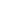 Nastavenie stranyOkraje, orientácia papiera (na výšku, alebo na šírku papiera,....) sa nastavuje cez Hlavné menuSúbor  Nastavenie strany :Nastavenie okrajovVľavo, Vpravo, Hore,Dole.Okraj je možné meniť aj tak, že zájdeme kurzorom myši na okraj dokumentu, na začiatokpravítka tak, aby sa kurzor myši zmenil na obojsmernú šípku. Teraz podržíme ľavé tlačidlomyši a potiahneme potrebným smerom.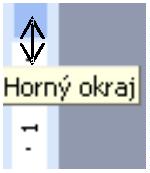 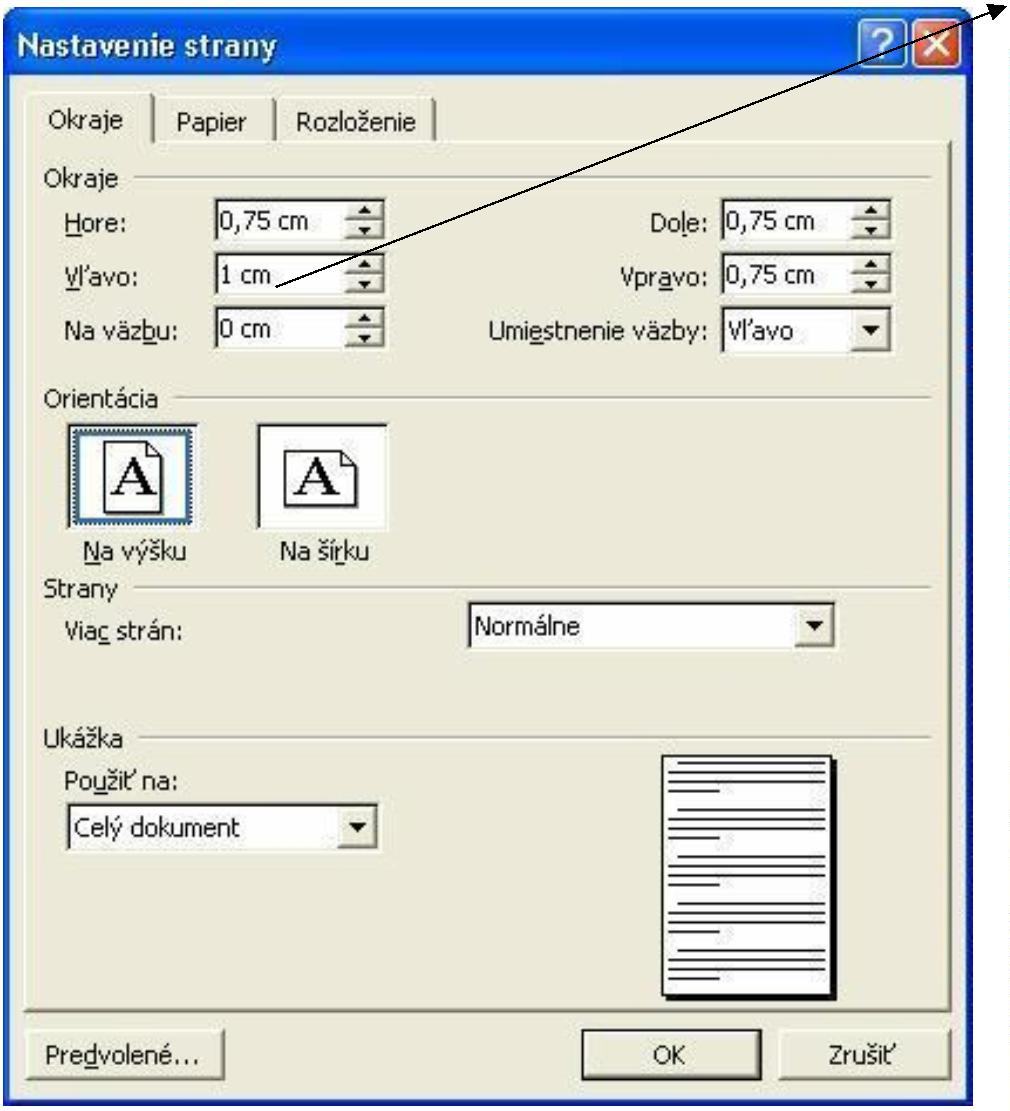 Kopírovať, Prenášať, PrilepiťKopírovať textAk potrebujeme text v dokumente viac krát, využijeme funkciu Kopírovať, v Štandardnompanely nástrojov KopírovaťMyšou nastavte kurzor na miesto, kde chcete, aby sa váš text opakoval a kliknite na ikonuPrilepiť: ten istý text sa znova pred vami objaví na obrazovke:Kopírovať je možné vyznačené slovo, vetu, prípadne vyznačený celý blok textu. Ak kreslítevo Worde, môžete kopírovať čiaru, šipku, ovál, štvorec, Kopírovať, vkladať na iné miestomôžete aj vložené obrázky.Kopírovať text je možné aj tak, že text vyznačíte . Kurzorom zájdite na vyznačený text,kliknite a podržte ľavé tlačidlo myši; teraz ešte zatlačte a podržte kláves CTRL – až sa prikurzore objaví malý obdĺžnik a znamienko +. Teraz môžete za súčasného držania klávesuCTRL a stlačeného ľavého tlačidla na myši, potiahnuť - „prekopírovať „ text tam, kde hopotrebujete.Ak by ste nedržali kláves CTRL, text premiestnite.Prenášanie textu v dokumenteVyznačíme (dáme do bloku) príslušnú časť textu :Teraz klikneme na ikonu Vystrihnúť ( nožnice ) v hornej lište :Veta z textu zmizla, ale našťastie nie natrvalo, je uložená v Schránke, odkiaľ ju môžemkedykoľvek vybrať.Niekedy sa pri písaní dokumentu stane, že si rozmyslíme jeho úpravu a určitú časť textuchceme presunúťna iné miesto.Samozrejme, za týmto textom môže nasledovať ďalší text a my až dodatočne, pri pohľade natext si rozmyslímejeho rozloženie – úpravu. Jedna možnosť je taká, že vetu z textu vymažeme a napíšeme znovana miesto, kde simyslíme, že by mala byť. Existuje však aj iná možnosť, ktorá nám ušetrí prácu.Teraz je dôležité urobiť pre našu vetu miesto; kurzor—blikajúcu zvislú paličku nastavímena začiatok (tam, kde veta pôvodne bola) vety, ktorú sme vymazali:Niekedy sa pri písaní dokumentu stane, že si rozmyslíme jeho úpravu a určitú časť textuchceme presunúťna iné miesto. |semSamozrejme, za týmto textom môže nasledovať ďalší text a my až dodatočne, pri pohľade natext si rozmyslíme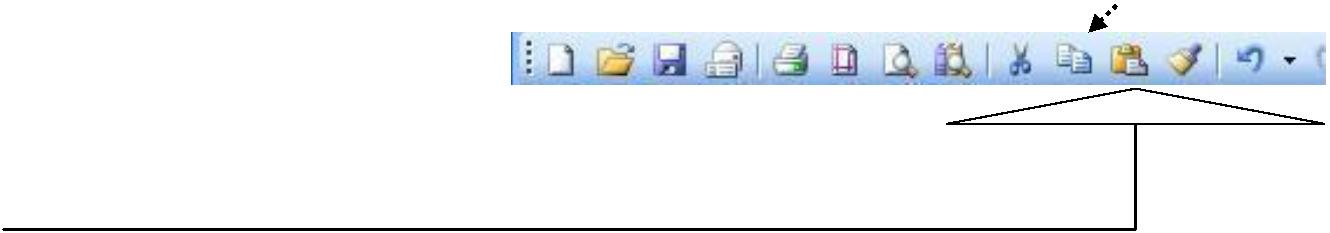 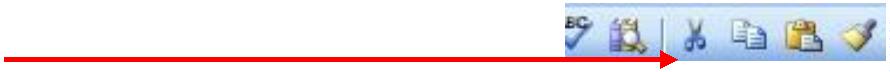 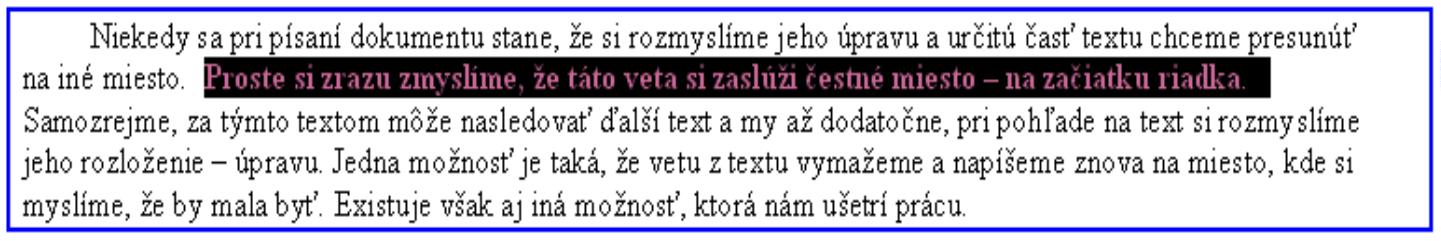 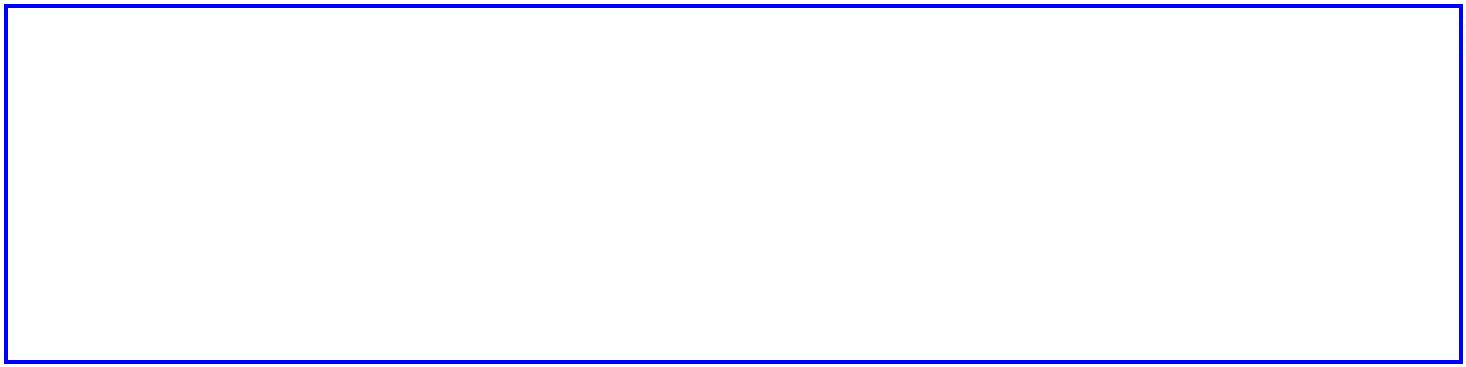 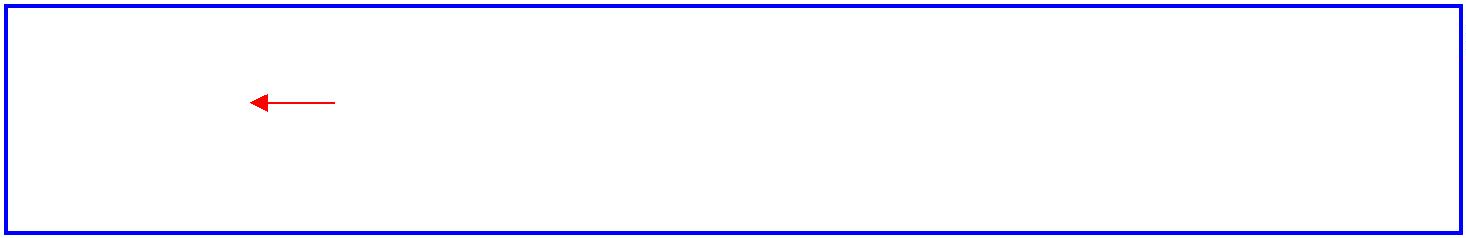 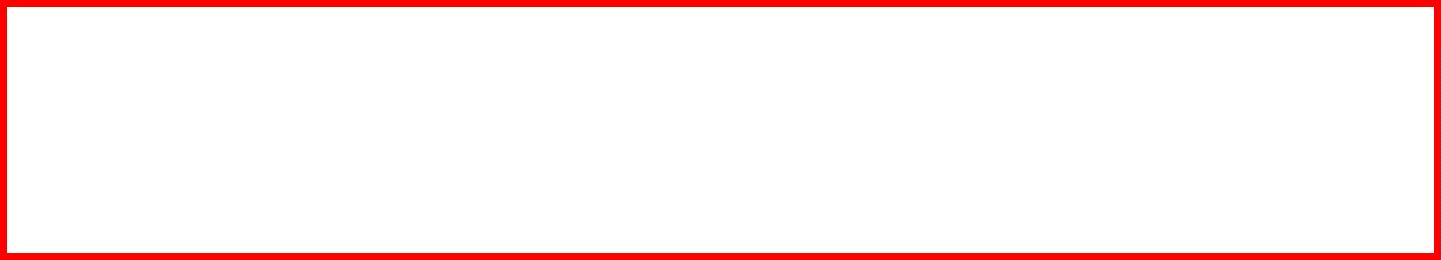 jeho rozloženie – úpravu. Jedna možnosť je taká, že vetu z textu vymažeme a napíšeme znovana miesto, kde simyslíme, že by mala byť. Existuje však aj iná možnosť, ktorá nám ušetrí prácu.Stlačíme tlačidlo E n t e r. Kurzor sa presunie na začiatok nového riadka:Niekedy sa pri písaní dokumentu stane, že si rozmyslíme jeho úpravu a určitú časť textuchceme presunúťna iné miesto.|Samozrejme, za týmto textom môže nasledovať ďalší text a my až dodatočne, pri pohľade natext si rozmyslímejeho rozloženie – úpravu. Jedna možnosť je taká, že vetu z textu vymažeme a napíšeme znovana miesto, kde simyslíme, že by mala byť. Existuje však aj iná možnosť, ktorá nám ušetrí prácu.A teraz v hornej lište klikneme na ikonu Prilepiť:Naša veta objaví na začiatku nového riadka – a to sme chceli:Niekedy sa pri písaní dokumentu stane, že si rozmyslíme jeho úpravu a určitú časť textuchceme presunúťna iné miesto.Proste si zrazu zmyslíme, že táto veta si zaslúži čestné miesto – na začiatku riadka.Samozrejme, za týmto textom môže nasledovať ďalší text a my až dodatočne, pri pohľade natext si rozmyslímejeho rozloženie – úpravu. Jedna možnosť je taká, že vetu z textu vymažeme a napíšeme znovana miesto, kde simyslíme, že by mala byť. Existuje však aj iná možnosť, ktorá nám ušetrí prácu.Skratky:Označiť jedno slovo môžem aj jednoduchým dvojklikom myši.Ak prídem na ľavý okraj, myš sa otočí doprava a kliknem, označí sa celý riadok.Prenášať slová, prípadne časti dokumentu sa dá aj jednoduchou metódou drž a ťahaj,POZOR, prenášané časti sa v takomto prípade neukladajú do schránky.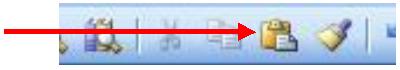 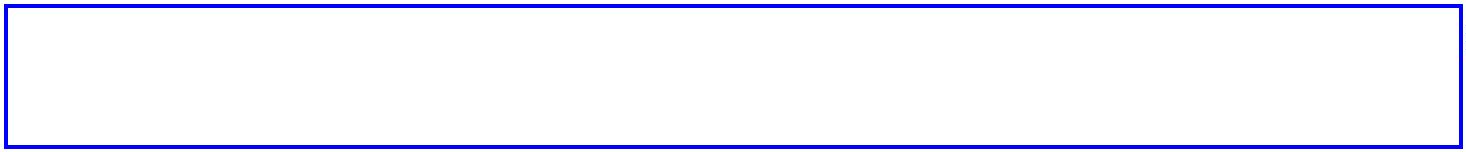 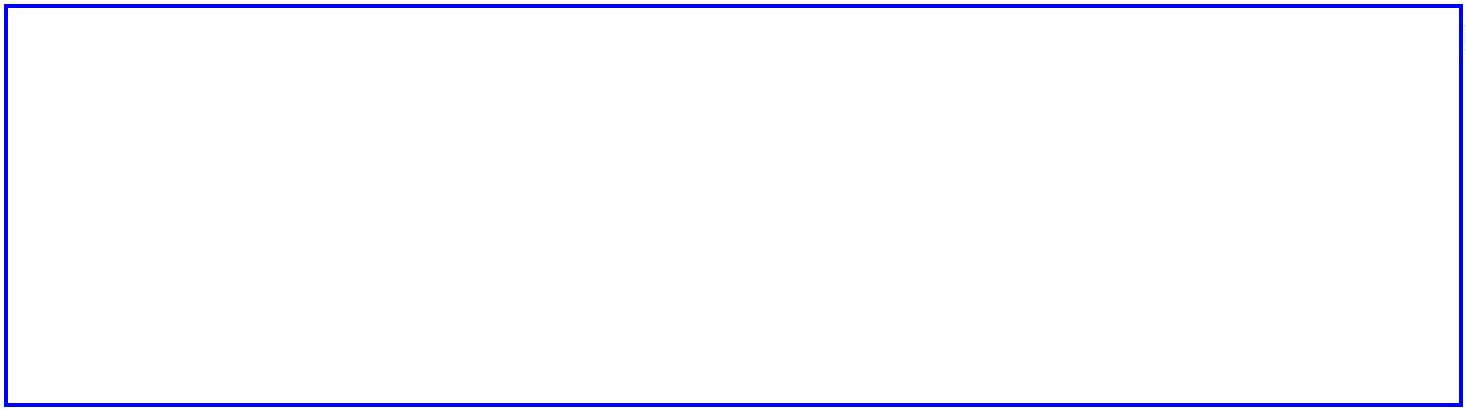 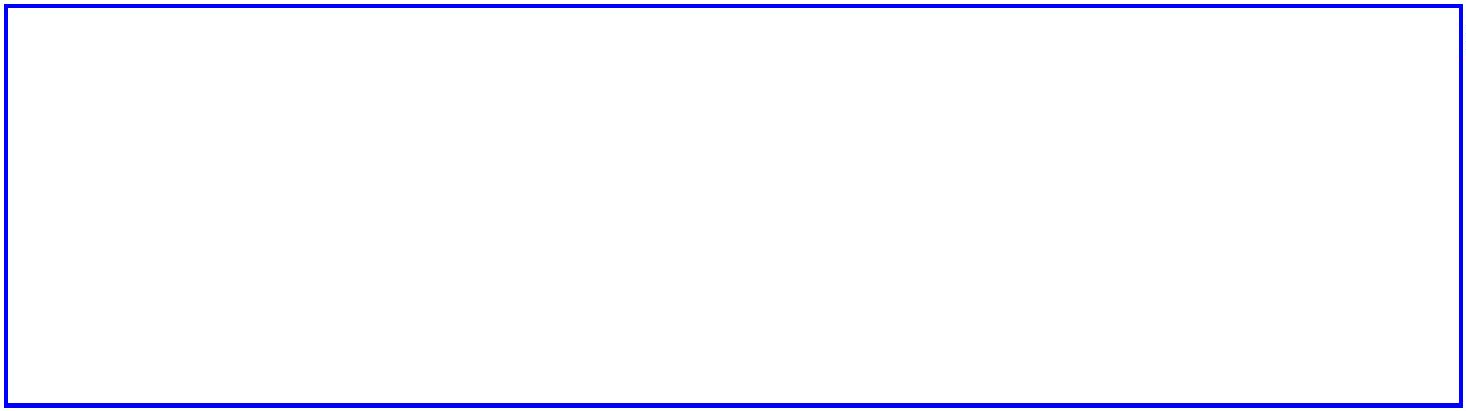 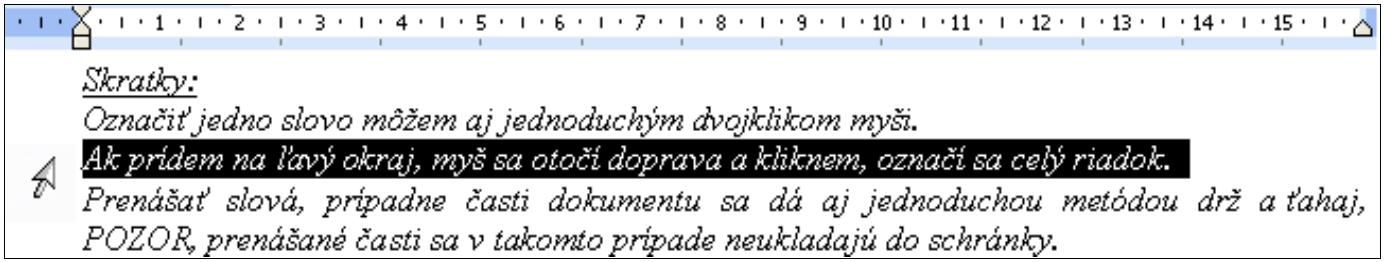 Ukladanie dokumentuAk sme textový dokument dopísali, môžeme ho uložiť. V menu Súbor  Uložiť ako..Počítač nám ponúkne ako miesto uloženia Moje dokumenty. Dá aj názov súboru – podľaprvého slova, ktorým sa dokument začína:Ak sme spokojný s miestom uloženia a aj s názvom súboru, klikneme v pravom dolnom rohuna Uložiť.Od tejto chvíle máme v priečinku Moje dokumenty uložený súbor informatika.docAk chceme dať dokumentu iné meno, v dialógovom okne Uložiť ako prepíšeme Názovsúboru.Ak chceme uložiť dokument inde – nie do priečinku Moje dokumenty. V dialógovom okneUložiť ako klikneme na šipku vpravo od Moje dokumenty: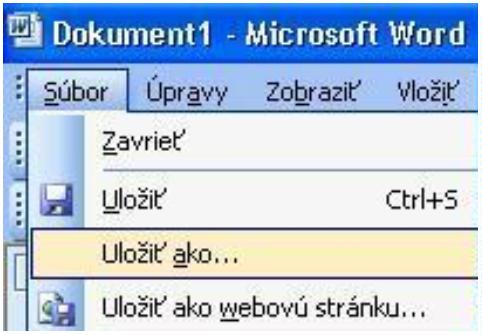 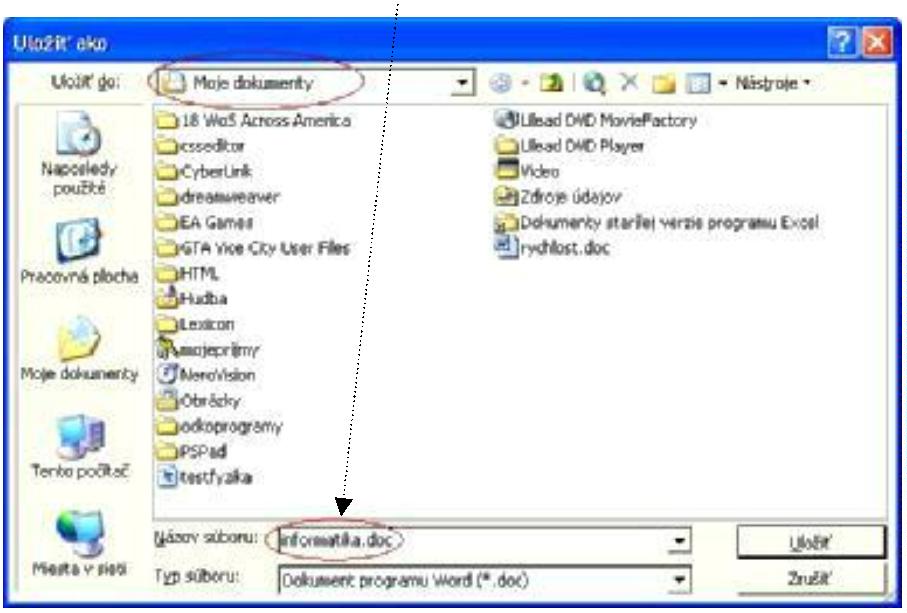 Vlastnosti písma–veľkosť písma, typ písma, farbu písma, rez (tučné, normálne... ), je možné nastaviť predpísaním textu.Veľké písmenáStredná priemyselná školaNapísal som hlavičku dokumentu, ale sa mi nepáči. Chcel by som, aby všetky písmená boliveľké:12. vymažem celý nadpis a napíšem ho veľkými písmenami. označím celý text a potom v ponuke Formát  Zmeniť veľkosť písmenOtvorí sa dialógové okno:V tomto okne kliknem na ponuku VEĽKÉPÍSMENÁ a na OK – celý nadpis budenapísaný veľkýmipísmenami:STREDNÁ PRIEMYSELNÁ ŠKOLAPoznámka: veľké písmená je možné písať ajzatlačením klávesu Caps Lok, alebo pri písanídržať stlačený kláves Shift :Zmena veľkosti písmaAk text, ktorý som napísal, je napísaný veľmi malým písmom, zmením to takto: vyznačímkurzorom celý textV hornej lište dokumentu, ktorý píšem, kliknem na šipku vedľaveľkosti písma; vyberiem si príslušnú veľkosť, (napr.12)kliknem na ňu a vyznačený text zmení veľkosť.Hrubé (tučné písmo)- vyznačím príslušnú časť textu12. v ponuke Formát Písmo Rez písma kliknem na Tučné. v hornej lište tohoto dokumentu kliknem na ikonu BPôvodný text: Podobne sa dá zmeniť normálne písmo na hrubé–tučné.Zmenené na tučné: Podobne sa dá zmeniť normálne písmo na hrubé–tučné.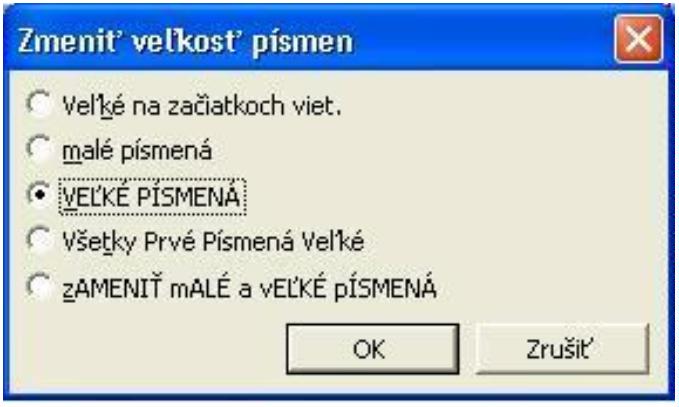 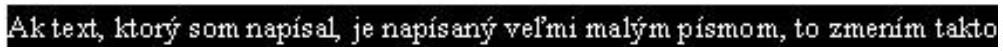 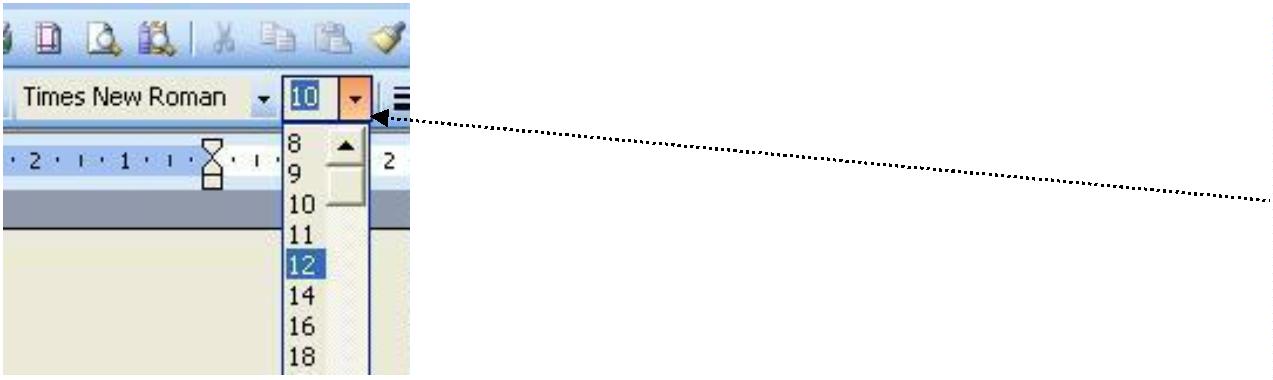 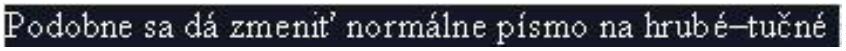 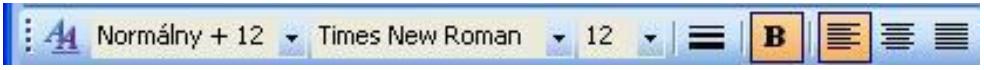 Ak chcem zmeniť hrubé písmo na normálne, vyznačím ho a kliknem na zvýraznenú ikonu B(Panel Formátovanie), písmo sa zmení z tučného na normálne.Farba písmaVyznačím príslušnú časť textu :Teraz mám dve možnosti :12) v ponuke Formát Písmo Farba písma kliknem na príslušnú farbu) na panely Formátovanie kliknem na šípku vedľa podčiarknutého A:Z farebnej palety vyberiem požadovanú farbu písma.Pôvodný text: Tiež sa dá meniť farba písma.Zmenený text: Tiež sa dá meniť farba písma.Toto je však možné nastaviť aj dopredu, ešte pred písaním textu.Typ písma:klikneme na túto šípku a vyberieme si príslušný typ písma – klikneme na vybraný typľavým tlačidlom myšiHorný a dolný index222Potrebujeme napísať: c = a + b12) napíšeme: c) cez Formát Písmo sa otvorí dialógové oknoPísmo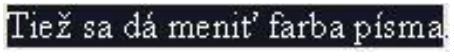 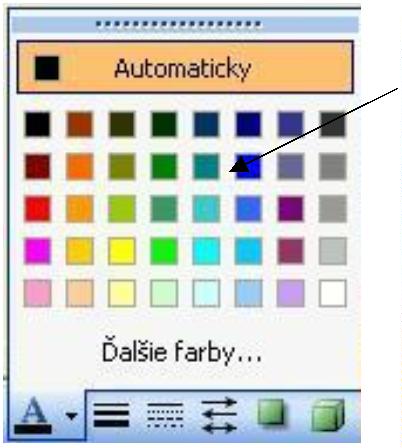 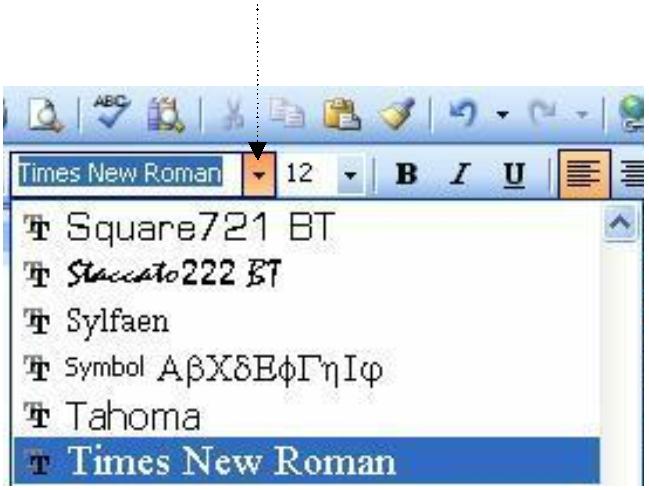 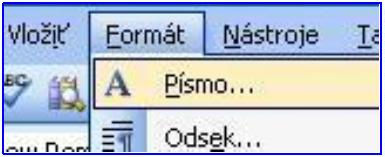 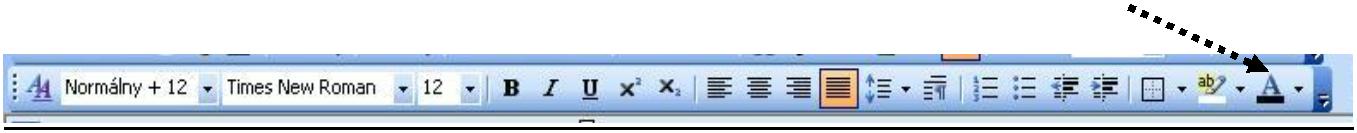 345) zaškrtneme Horný index) klikneme na číslo 2) znova vojdeme do oknaPísmo a fajku zrušíme6) napíšeme: =...M e d z i z n a k o v é m e d z e r y ( m e d z e r y m e d z i p í s m e n a m i ) :sem klikneme a vyberieme napr.rozšírené V dialógovom oknePísmo zvolíme položkuMedziznakové medzery:vyberieme si Rozšírené aleboZúžené. Je možné vybrať ajo koľko (napr. o 3pt)O r á m o v a n i eOrámovanie textuJednou z úprav textového dokumentu môže byť aj orámovanie textu, alebo orámovanie celejstrany.Ak chceme orámovať príslušnú časť textu, vyznačíme ju a v menu Formát vyberiemeOrámovanie a podfarbenie :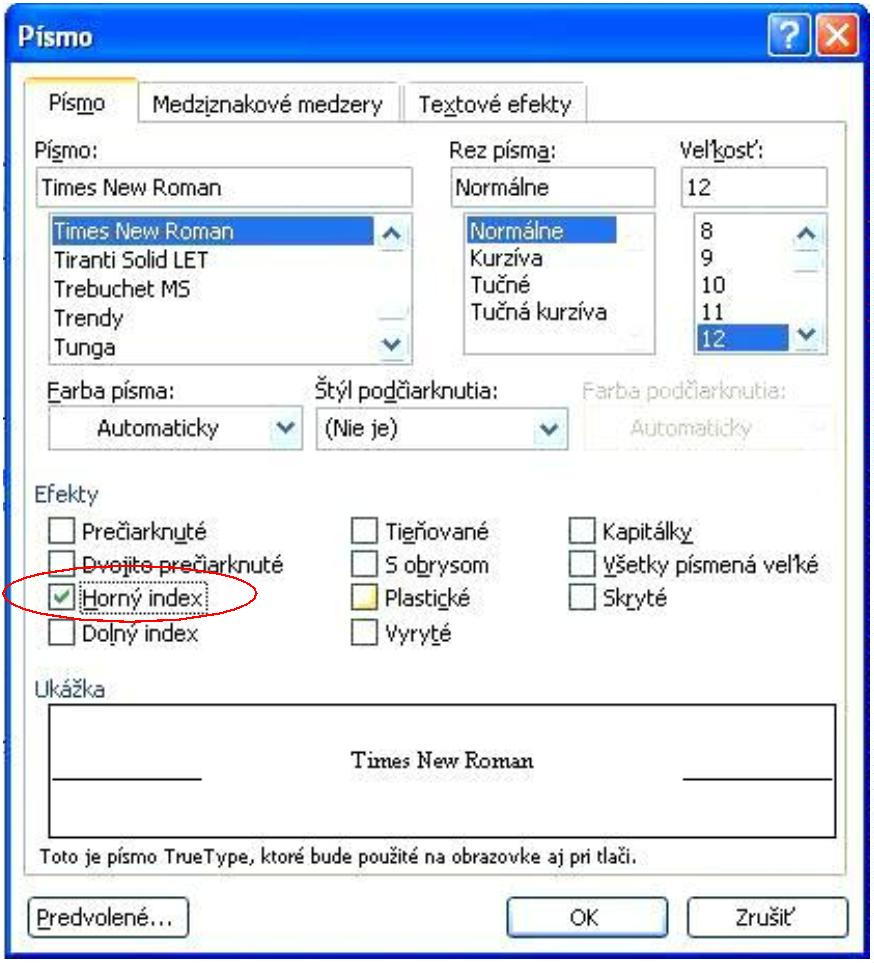 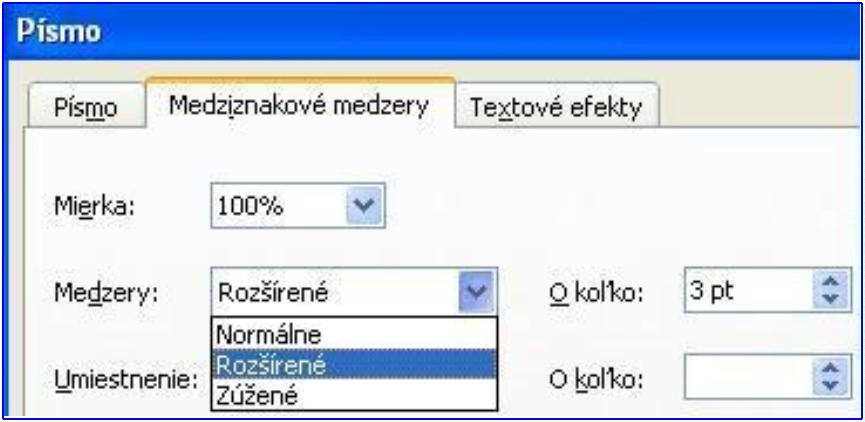 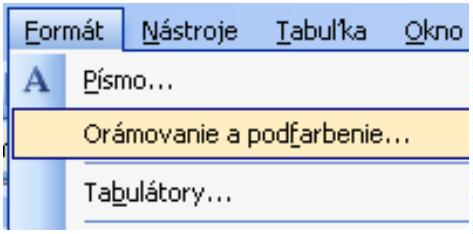 Otvorí sa dialógové okno, v hlavnej lište vyberieme Orámovanie a vyberieme si : Nastavenie(jednoduché), Štýl, Farbu, Hrúbku, Použiť na : OdsekMôže tá úprava vyzerať napr. takto :UKÁŽKAJednou z úprav textového dokumentu môže byť aj orámovanie textu, alebo orámovaniecelej strany.Ak chceme orámovať príslušnú časť textu, vyznačíme ju (začiernime) a v menu FormátvyberiemeOrámovanie a podfarbenie :Orámovanie stranyAk chceme orámovať celú stranu, nemusíme nič vyznačovať. V dialógovom okneOrámovanie a podfarbenie v hornej lište klikneme na Orámovanie strany: tu si trebársvyberieme – Nastavenie - jednoduché, Hrúbku (napr.10 pt) (pt = point, bodov), Efekt a Použiťna ( táto sekcia ).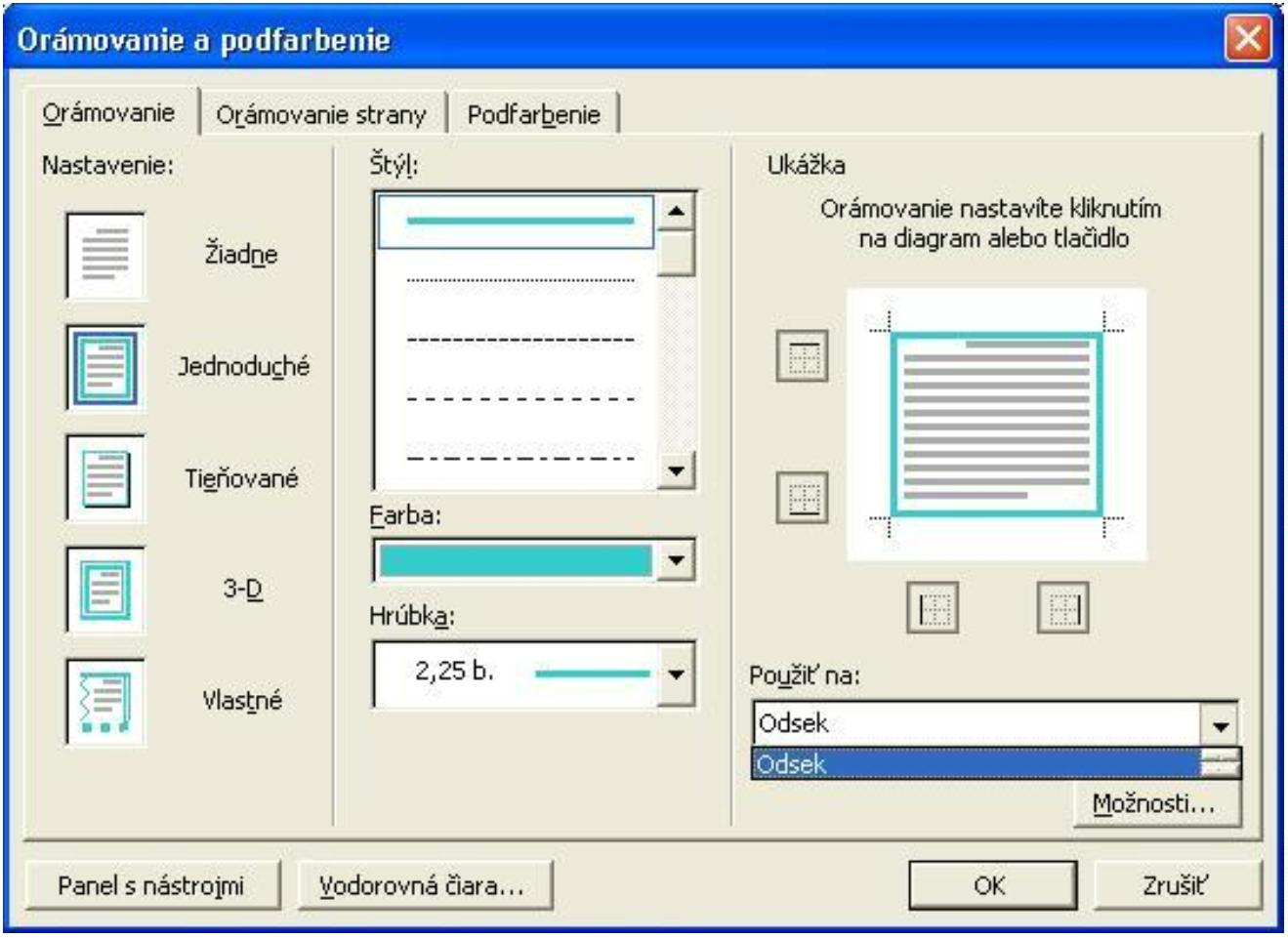 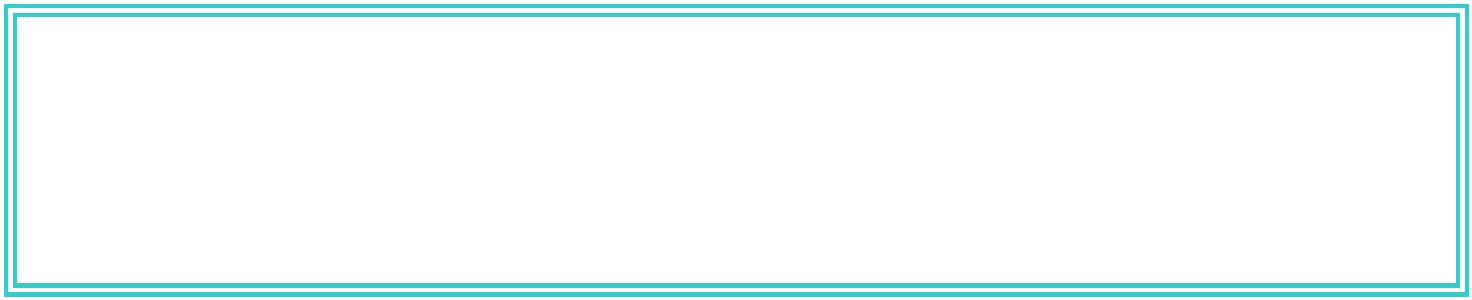 Vložiť SymbolSkúste napísať Görög. Na klávesnici nenájdete o s dvoma bodkami. Dá sa však toto písmenonájsť v ponukeVložiť Symbol :Otvorí sa okno Symbol, blikajúci kurzor máme tesne zapísmenom G½, v okne Symbol klikneme na o s dvomabodkami – to sa zvýrazní. Teraz klikneme na tlačítko Vložiťv dolnej časti okna. Okno zavrieme a za písmenom G užbude ö.Takto môžeme vkladať do textu rôzne znaky, napr. : @, §, β, ‰, ≥, . . .Poznámky:12) môžeme si meniť Typ písma, čo sa prejaví aj na zobrazovanom znaku) pre rýchlejšiu navigáciu je určená ponuka PODMNOŽINA, kde si zvolíme hľadanúabecedu.3) spodný „riadok“ v okne nám urýchľuje prácu s často používanými symbolmi, ako α, β,π, ...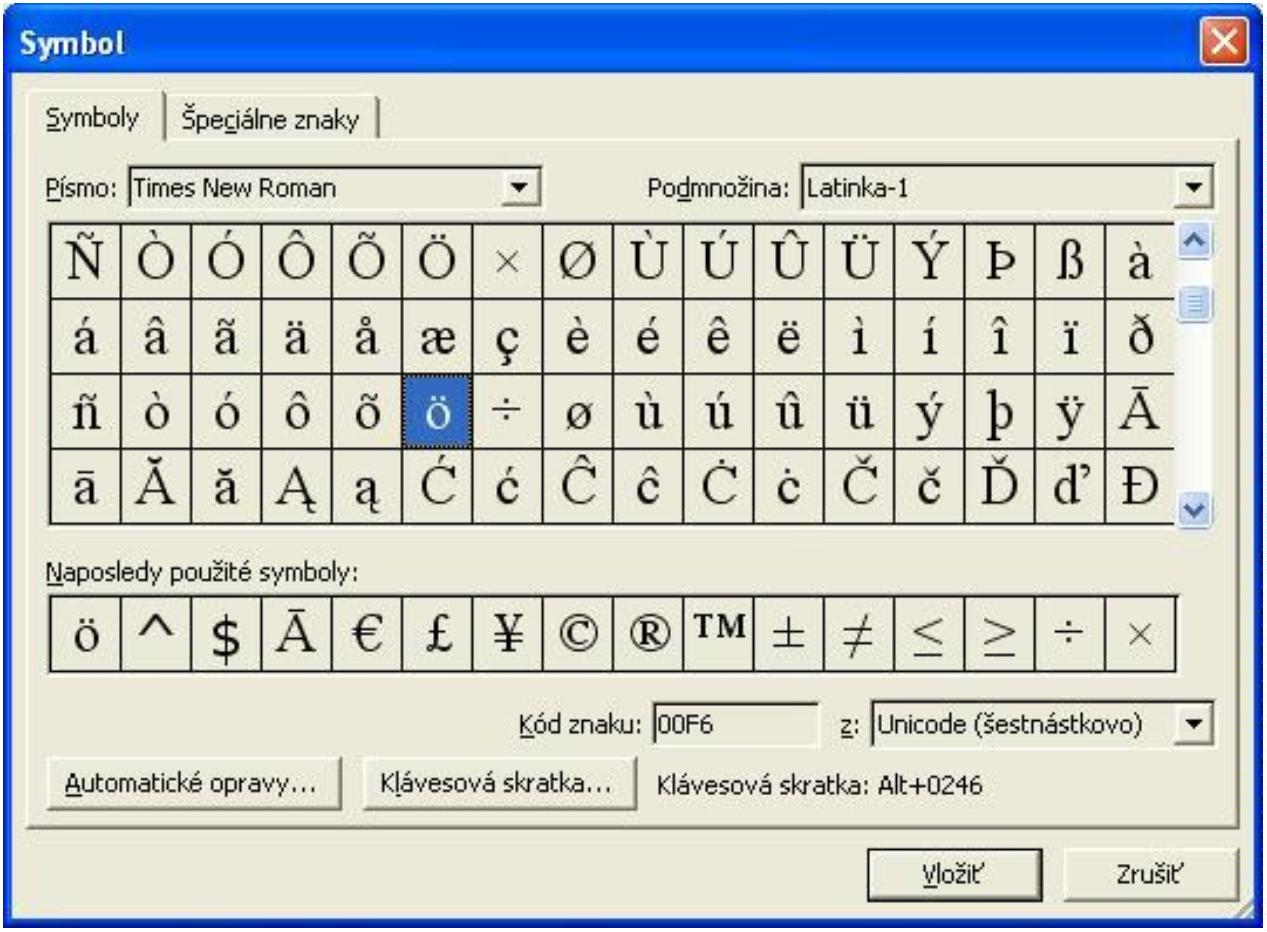 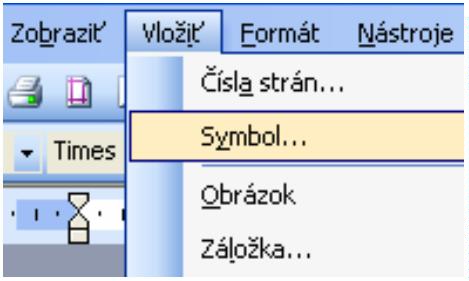 Zarovnanie textuZarovnanie textu na ľavý okrajToto zarovnanie je nastavené automaticky. Vidieť to podľa vysvietenej ikony ZarovnaťdoľavaV 6.B tr. bolo o dvoch žiakov viac ako v 6.A. Spolu bolo v oboch triedach 34 žiakov. Koľkožiakov bolo v 6.A triede a koľko v 6.B ? V sade boli slivky,jablone a hrušky. Sliviek boloo 12 viac ako jabloní a hrušiek bolo o 5 menej ako jabloní. Spolu bolo v sade 67 stromov.Koľko bolo v sade sliviek,koľko hrušiek a koľko jabloní ? Výprava prešla za tri dni 47 km.Na druhý deň prešli o 2 km viac ako prvý deň a tretí deň prešli o 5 km menej ako druhý deň.Koľko km prešli prvý deň,koľko druhý deň a koľko tretí deň ? V športovom klube bolocelkom 39 členov.Dospelých bolo dvakrát toľko ako žiakov. Koľko bolo v klube žiakova koľko dospelých ?Zarovnanie textu na stredAk chceme mať text zarovnaný na stred, klikneme pred písaním textu na túto ikonuV 6.B tr. bolo o dvoch žiakov viac ako v 6.A. Spolu bolo v oboch triedach 34 žiakov. Koľkožiakov bolo v 6.A triede a koľko v 6.B ? V sade boli slivky,jablone a hrušky. Sliviek boloo 12 viac ako jabloní a hrušiek bolo o 5 menej ako jabloní. Spolu bolo v sade 67 stromov.Koľko bolo v sade sliviek,koľko hrušiek a koľko jabloní ? Výprava prešla za tri dni 47 km.Na druhý deň prešli o 2 km viac ako prvý deň a tretí deň prešli o 5 km menej ako druhý deň.Koľko km prešli prvý deň,koľko druhý deň a koľko tretí deň ? V športovom klube bolocelkom 39 členov.Dospelých bolo dvakrát toľko ako žiakov. Koľko bolo v klube žiakova koľko dospelých ?Všimnite si,či je riadok dlhý, alebo krátky, vždy je umiestnený v stredeAk sme text napísali tak, že je zarovnaný na ľavý okraj a my ho chceme mať zarovnanýna stred,vyznačíme ho a klikneme na ikonu Centrovať.Zarovnanie textu na pravý okraj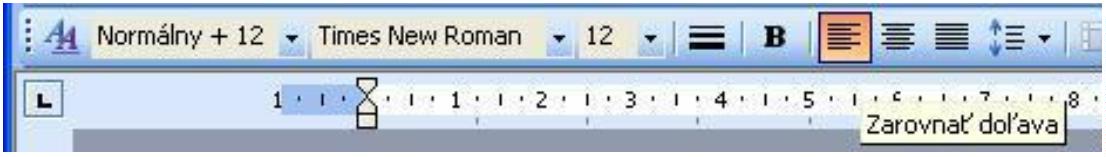 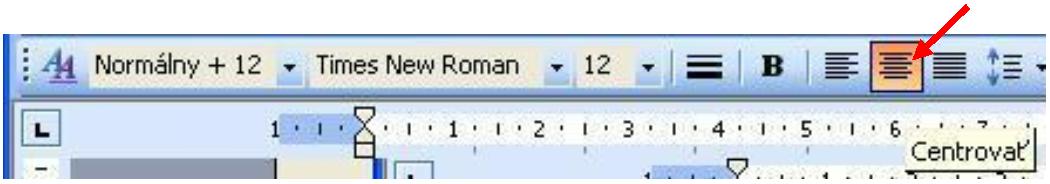 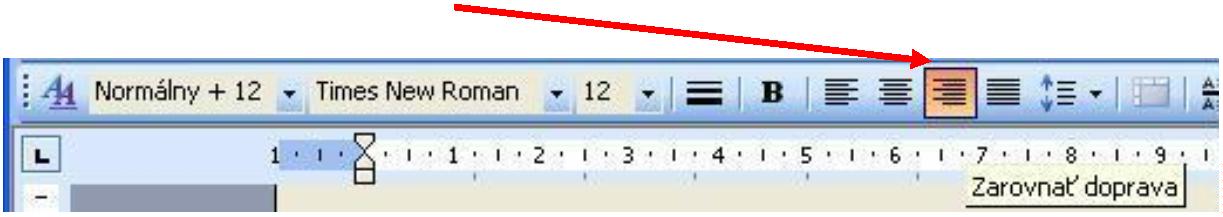 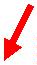 V 6.B tr. bolo o dvoch žiakov viac ako v 6.A. Spolu bolo v oboch triedach 34 žiakov. Koľkožiakov bolo v 6.A triede a koľko v 6.B ? V sade boli slivky,jablone a hrušky. Sliviek boloo 12 viac ako jabloní a hrušiek bolo o 5 menej ako jabloní. Spolu bolo v sade 67 stromov.Koľko bolo v sade sliviek,koľko hrušiek a koľko jabloní ? Výprava prešla za tri dni 47 km.Na druhý deň prešli o 2 km viac ako prvý deň a tretí deň prešli o 5 km menej ako druhý deň.Koľko km prešli prvý deň,koľko druhý deň a koľko tretí deň ? V športovom klube bolocelkom 39 členov.Dospelých bolo dvakrát toľko ako žiakov. Koľko bolo v klube žiakova koľko dospelých ?Zarovnanie textu do stĺpcovDo stĺpcov je možné usporiadať text aj tak, že ho napíšete normálne – bez stĺpcov. Vyznačíteho. Potom cez menu Formát\Stĺpce si v dialógovom okne Stĺpce zvolíte príslušný početstĺpcov a kliknete na OK:V 6.B tr. bolo o dvoch žiakov viac ako v 6.A.Spolu bolo v oboch triedach 34 žiakov. Koľkožiakov bolo v 6.A triede a koľko v 6.B ?Výprava prešla za tri dni 47 km. Na druhý deňprešli o 2 km viac ako prvý deň a tretí deň prešli o5 km menej ako druhý deň. Koľko km prešliprvý deň,koľko druhý deň a koľko tretí deň ?V športovom klube bolo celkom 39 členov.Dospelých bolo dvakrát toľko ako žiakov. Koľkobolo v klube žiakov a koľko dospelých ?V sade boli slivky,jablone a hrušky. Sliviek bolo o12 viac ako jabloní a hrušiek bolo o 5 menej akojabloní. Spolu bolo v sade 67 stromov. Koľko bolov sade sliviek,koľko hrušiek a koľko jabloní ?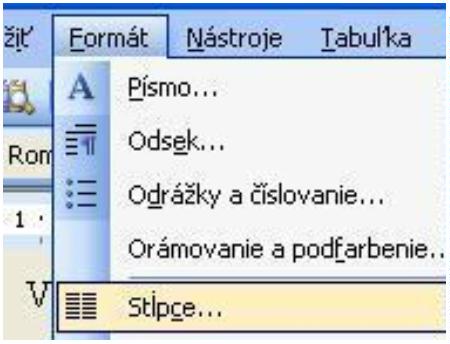 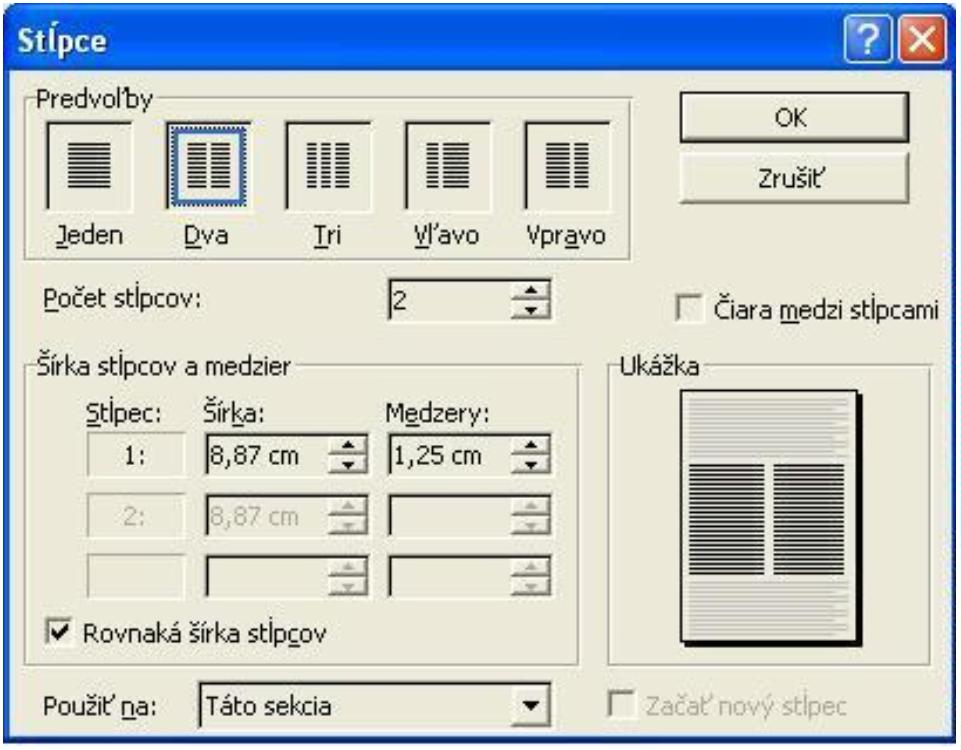 Nadpisy, pod nadpisy a iné, je možné písať takýmto ozdobným písmom. Kurzor nastavte tam,kde chcete, aby nadpis bol, je možné nastaviť napr. centrálne zarovnanie – nadpis budev strede dokumentu.Z ponuky Vložiť vyberte Obrázok a z ďalšej ponuky WordArt :Otvorí sa dialógové okno WordArt galéria, v ktorom sizvolíte štýl – kliknete na príslušné okienko: ja somzvolil 3. riadok , 5. stĺpček :PoznámkaDo tohto okna je možné vstúpiť aj tak, žev úplne dolnej časti obrazovky Wordukliknete na ikonuWordArtuAk si zvolíte štýl WordArt-u, otvorí sa okno Upraviť text WordArt. Tu si vyberiete typpísma, veľkosť písma a napíšete svoj vlastný text napr. Prázdniny a kliknete na Ok :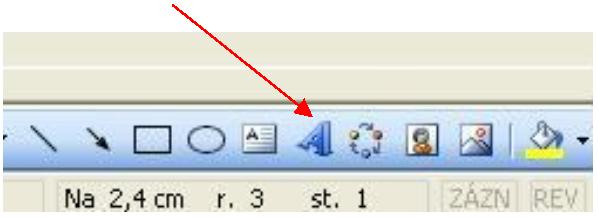 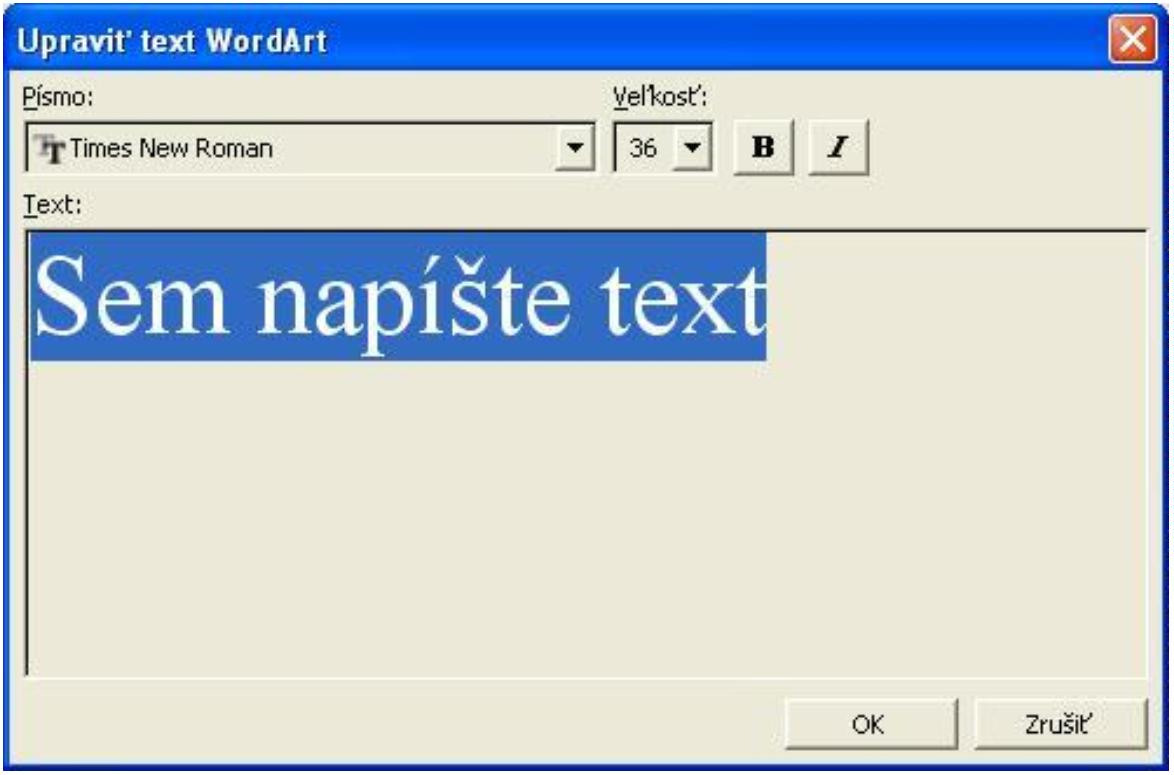 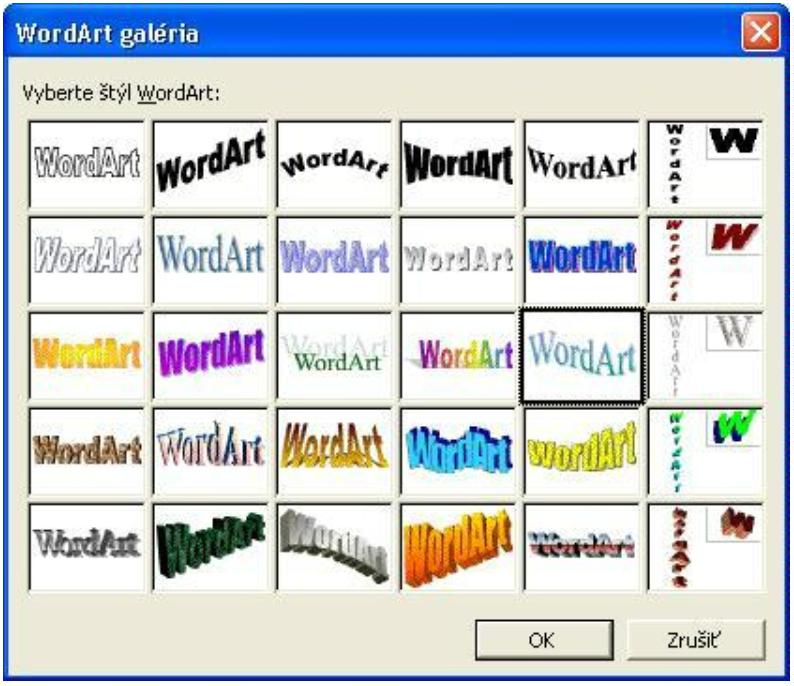 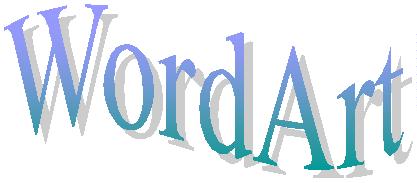 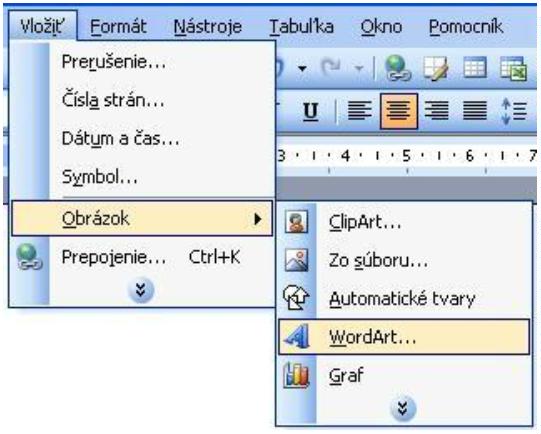 Ak chceme text, farbu textu, alebo veľkosť zmeniť, klikneme na nadpis (Prázdniny) ľavýmtlačidlom myši. Nadpis sa zvýrazní - orámuje:V ponuke: Zobraziť Panely s nástrojmi klikneme na WordArt, Ukáže sa malé dialógovéokno:Tu si môžeme zvoliť, čo chcemezmeniť, upraviť.Veľkosť je možné ľahko meniť aj tak, že zájdemekurzorom na štvorček na rámiku (predtým na objekt-nadpis musíme kliknúť ľavým tlačidlom myši) tak, aby sazmenil na obojsmernú šípku. Teraz klikneme ľavýmtlačidlom myši a podržíme ho, obojsmerná šípka sa zmenína krížik – potiahneme vľavo, alebo vpravo a keď simyslíme, že objekt má požadovanú veľkosť, tlačidlo pustíme. Toto je možné robiťs hociktorým „štvorčekom na rámiku“.ClipArtVhodným doplnkom textu môže byť obrázok. Jedna z možností je z ponukyVložiť Obrázok ClipArt :V pravej časti obrazovkysa objaví dialógovéokno, v jeho dolnej častikliknemenaOrganizovať klipy :Z ponuky si vyberieme napr. Kolekcia balíka Office (ak nie sme pripojený na internet) –klikneme na znamienko, čím rozbalíme stromovú štruktúru a vyberieme si požadovaný typClipArtu.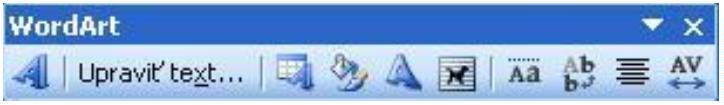 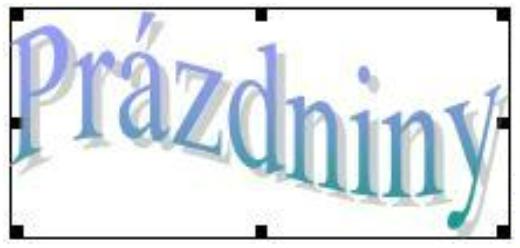 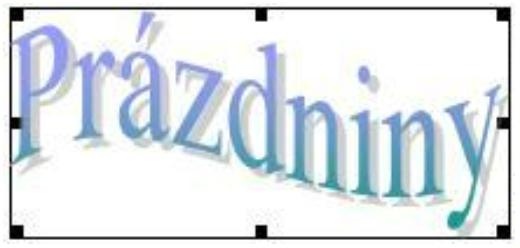 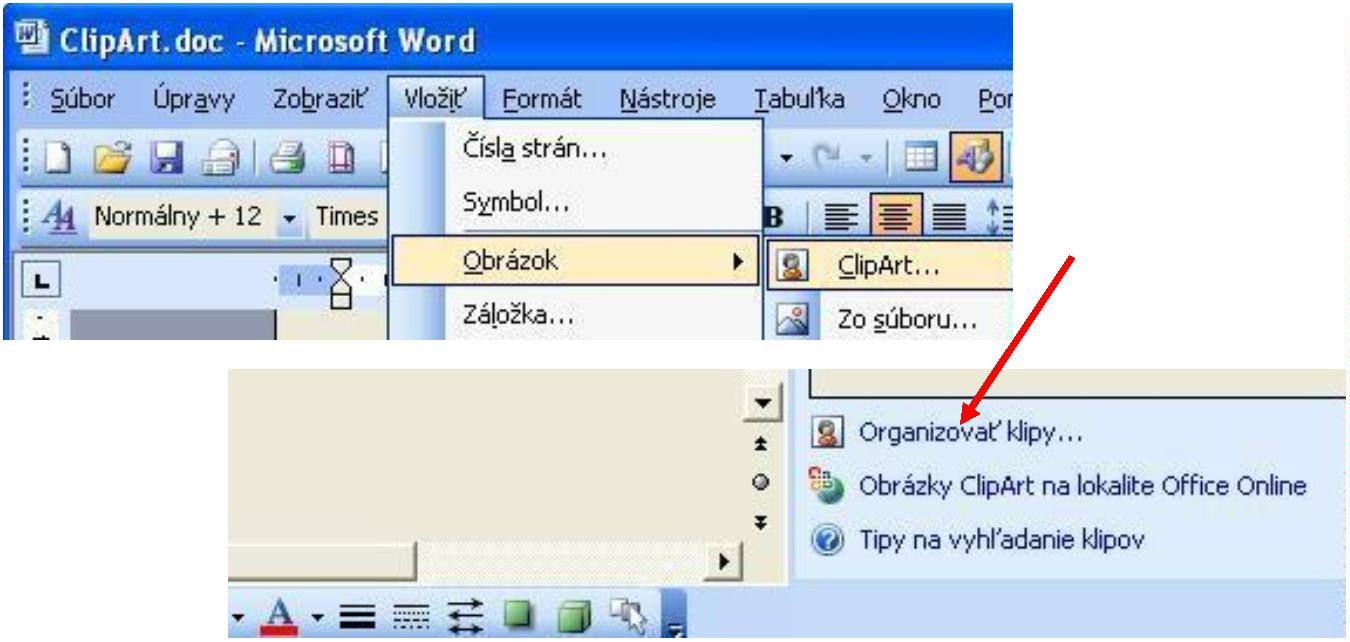 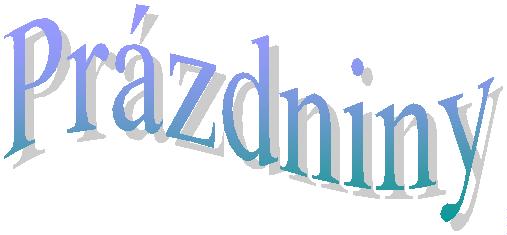 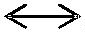 TabulátoryTabulátory sa používajú napr. pri písaní zoznamov. Umožňujú zarovnať mená, priezviská,... buď a) na ľavý okrajb) na stred c) na pravý okraj d) desatinné čísla umožnia písaťtak, aby mali desatinnú čiarku pod desatinnou čiarkou.Ako sa tabulátory nastavujú: na ľavom okraji dokumentu, nad zvislým pravítkom je ikonaPredstavuje zarovnanie na ľavý okraj. Ak toto zarovnanie chceme zmeniť, klikneme na tútoikonu, nastavenie sa zmení, ďalším kliknutím sa zmení na iné. Postupným klikaním sizvolíme potrebné nastavenie.Ako a kde tabulátory umiestnime: v hornom pravítku klikneme na miesto, kde príslušnýtabulátor chceme mať. To môže by ť aj na viacerých miestach – všade tam, kde tabulátorpotrebujeme.Ako sa presúvame z jedného znaku tabulátora na druhý: zásadne klávesou Tab.Ako zrušíme znaky tabulátora v hornom pravítku : šípkou zájdeme na znak tabulátora,klikneme ľavým tlačidlom myši, podržíme ho a potiahneme smerom dole; teraz tlačidlopustíme – znak tabulátora zmizne.a)zarovnanie na ľavý okrajpostupne klikáme semaž dosiahneme príslušnýtabulátorGajdošíkováGodaHentekováPetronelaAntonMiroslavab) zarovnanie na stredGajdošíkováPetronelaGodaAntonHentekováMiroslavac) zarovnanie na pravý okrajGajdošíkováGodaHentekovád) zarovnanie na desatinnú čiarkuPetronelaAntonMiroslava140,256,231,145456,2310,1451,20,1451,2456,231Ak potrebujete nastaviť tabulátory vo viacerých riadkoch pod sebou, nemusíte to robiťv každom riadku osobitne. Stačí v jednom. Ak na konci riadka stlačíte kláves ENTER –prechádzate do nasledujúceho riadka, tabulátory nastavené v predošlom riadku sa automatickynastavia tak isto aj v ďalšom riadku.Ako sú tabulátory v riadku nastavené, zistíte jednoducho – kliknete myšou dopríslušného riadka ak sú nastavené, objavia sa v pravítku hore.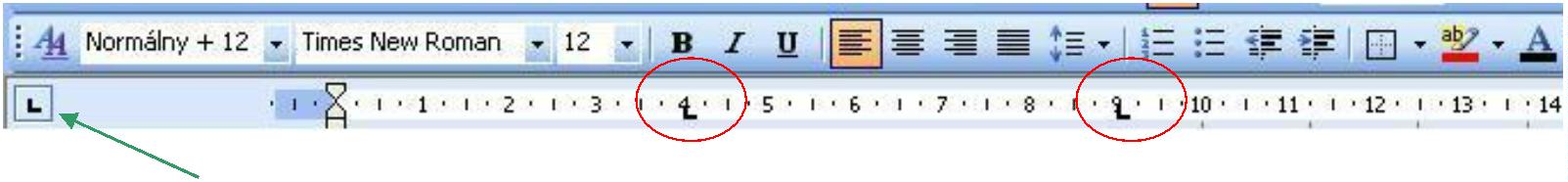 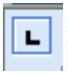 Odrážky a číslovanieChceme zostaviť zoznam rysovacích pomôcok na hodinu matematikyCez Formát Odrážky a číslovanie vyberieme položku S odrážkami a klikneme napríslušný typ odrážky:napíšeme sem : trojuholník s ryskoua klikneme na Enterteraz klikneme na ikonu Zväčšiť zarážkuprogram zväčší zarážku a vyberie automaticky aj odrážku, ak sme s ňouspokojný, klikneme na OK. Ja som odrážku zmenil cez Formát Odrážkya číslovanie.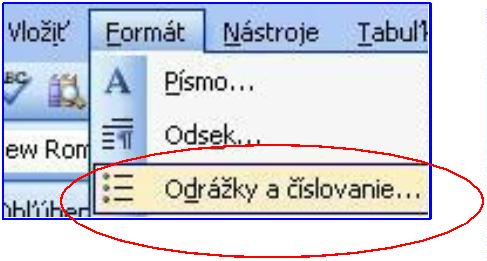 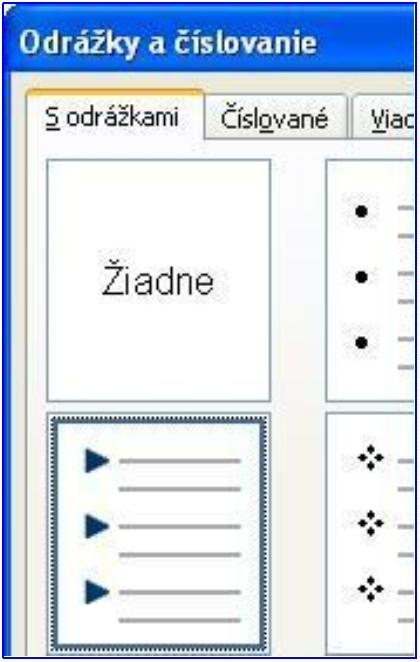 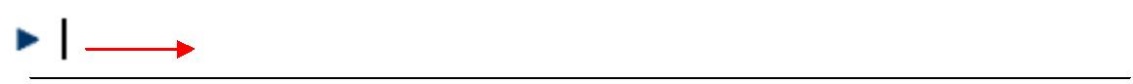 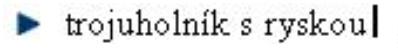 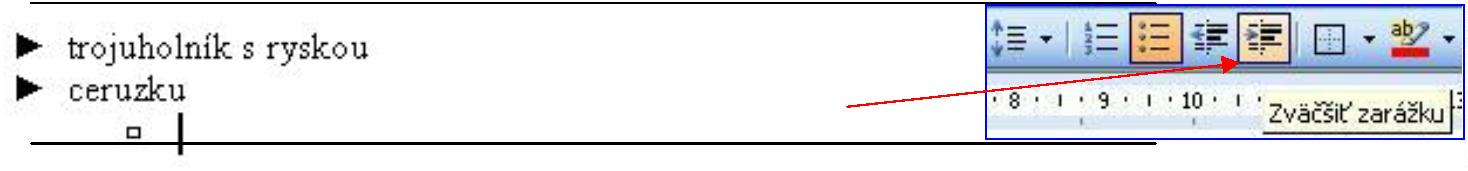 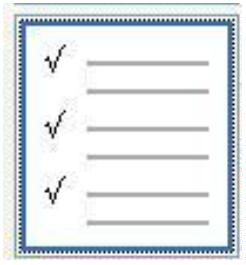 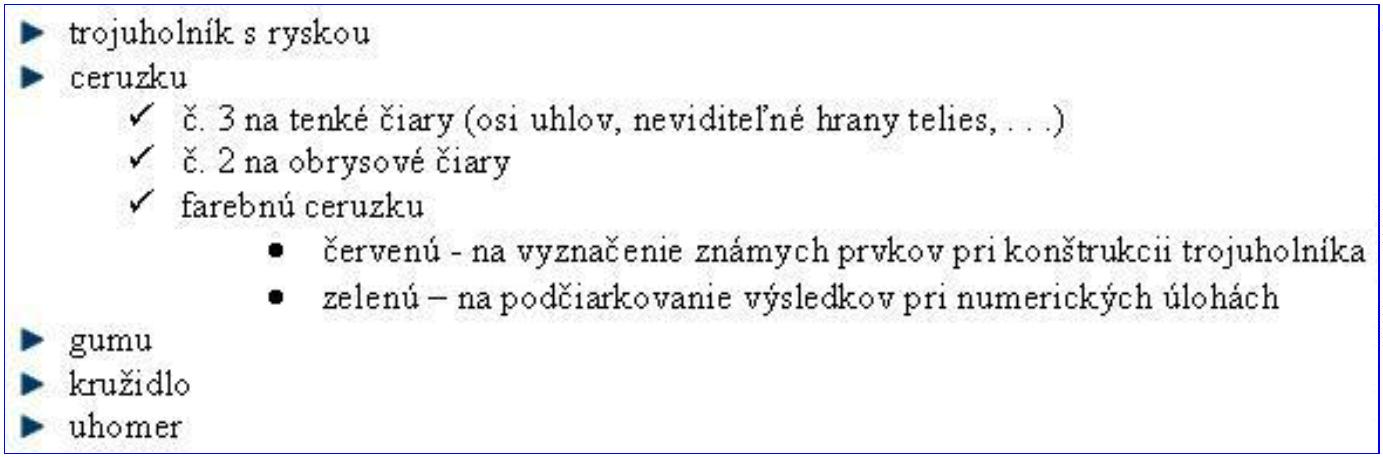 ---klikneme na ENTER a dopíšeme: č. 2 na obrysové čiaryklikneme na ENTER a dopíšeme: farebnú ceruzkuklikneme na ENTERzväčšíme zarážku, vyberieme odrážku a dopíšeme:červenú – na vyznačenie známych prvkov . . . . .klikneme na ENTER a dopíšeme:zelenú – na podčiarkovanie výsledkov . . .klikneme na ENTERteraz musíme zmenšiť zarážku 2 krát za sebou, abysme sa dostali do hlavného zoznamudopíšeme gumu, stlačíme ENTER dopíšeme kružidlostlačíme ENTER dopíšeme uhlomerČo ak už nepotrebujeme napísať žiadnu ďalšiu položkuzoznamu, teda potrebujeme zoznam ukončiť? Stlačímekláves ENTER alebo cez Formát/Odrážky a číslovaniepoložke. S odrážkami zvolíme Žiadne a klikneme na OK.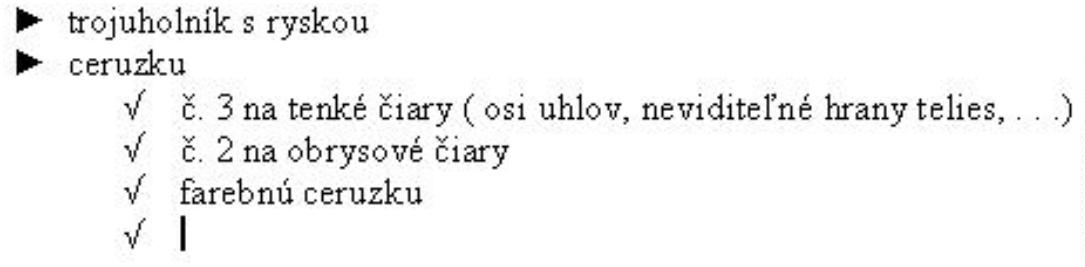 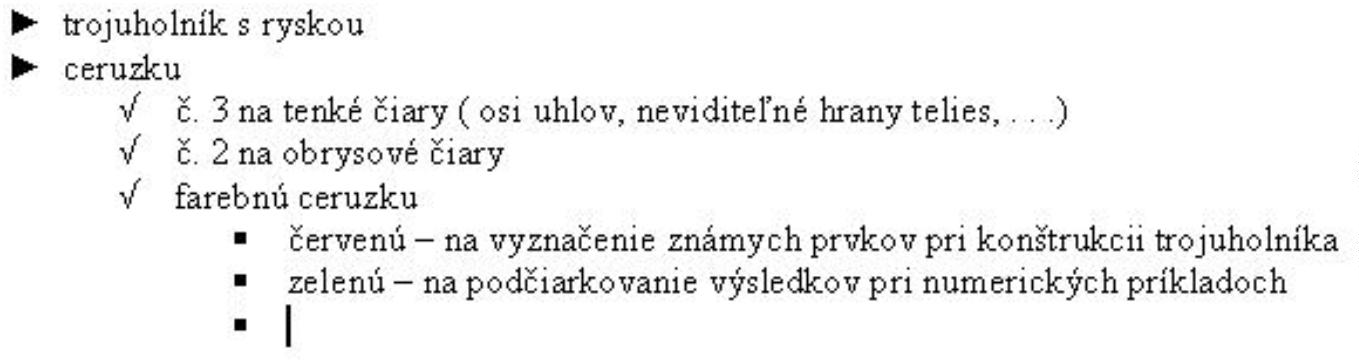 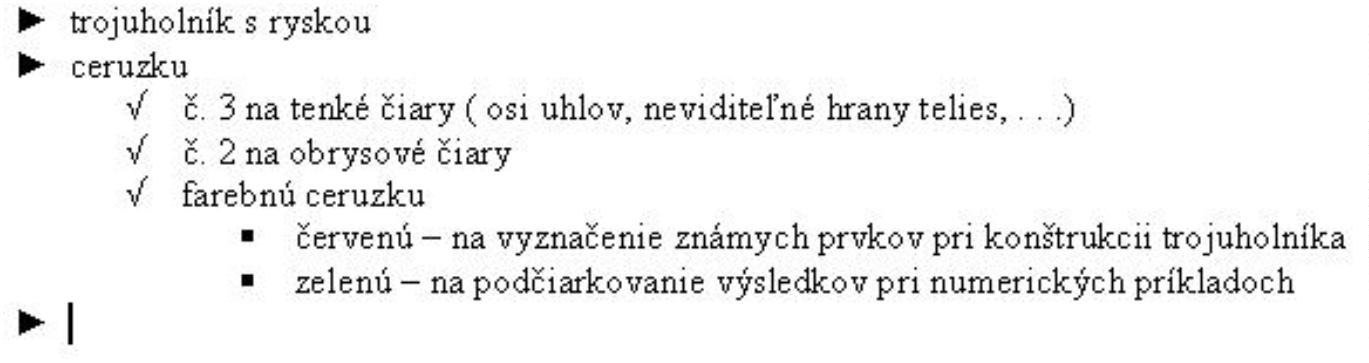 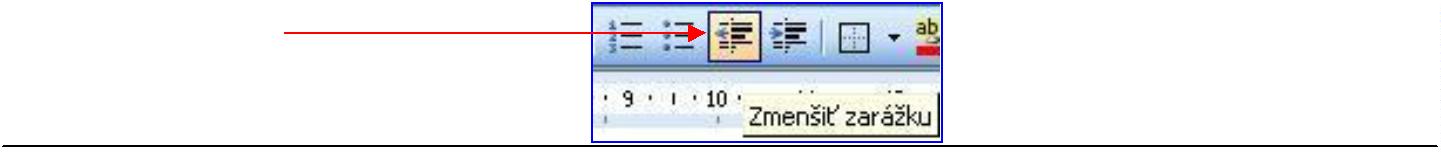 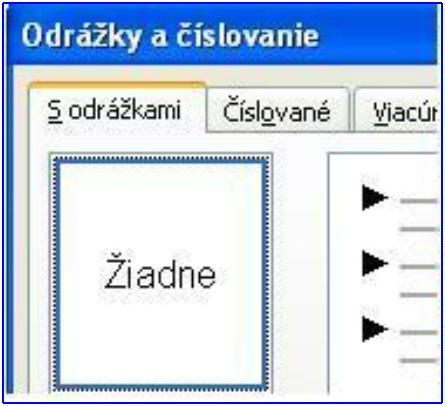 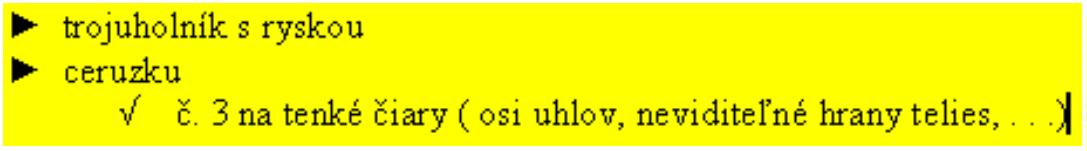 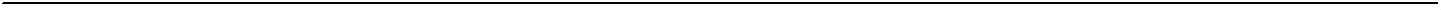 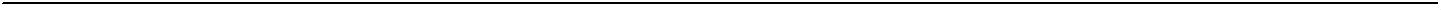 Ďalšie znaky pre odrážky:ak klikneme aprispôsobiť,môžemev ďalšomdialógovomokne vybraťaj iné znakypre odrážkyklikneme na Znak a vyberieme si príslušnýznak pre odrážku. Ako odrážku je možnépoužiť aj obrázok (prípadne aj vlastný obrázok)ČíslovanieAk v dialógovom okne Odrážky a číslovanie zvolíme Číslované, môže náš zoznam vyzeraťaj takto: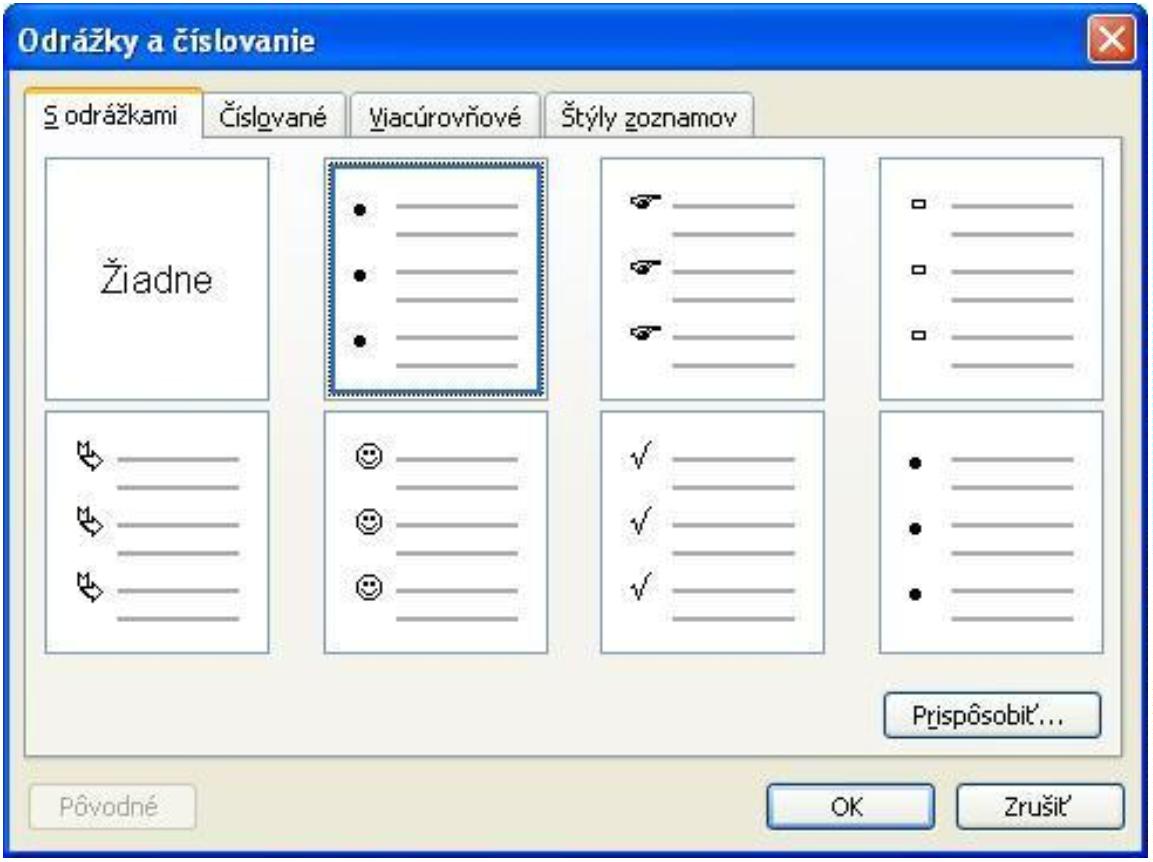 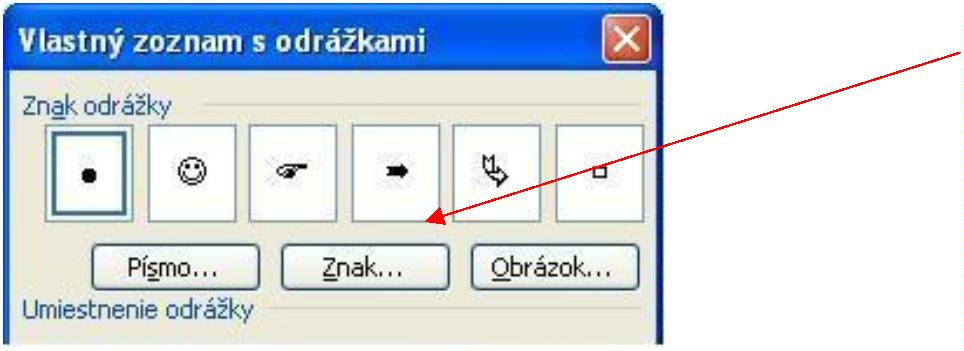 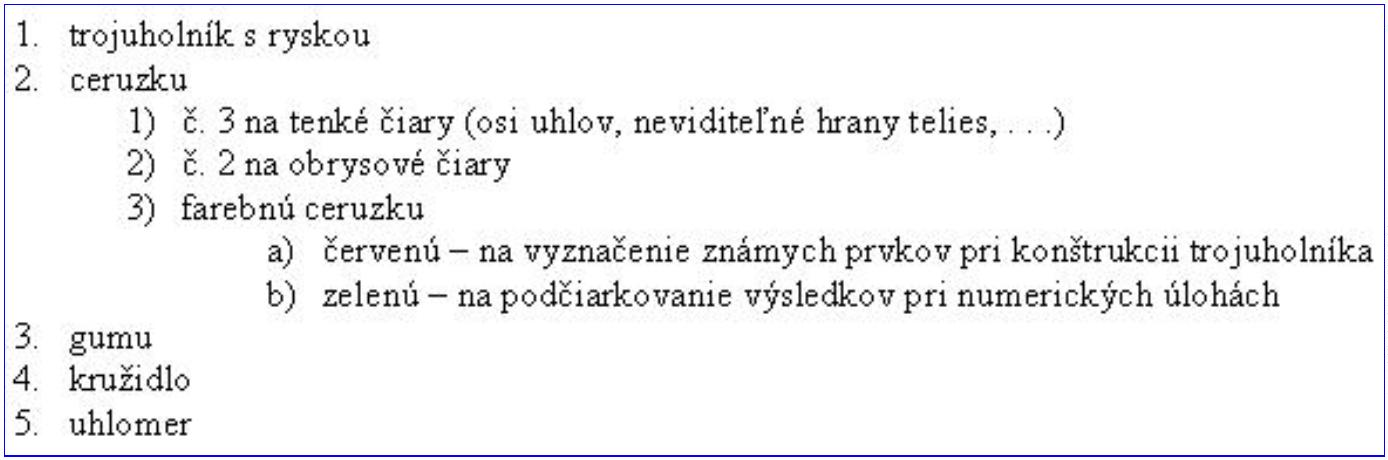 TABUĽKYAk presne viete, akú tabuľku chcete mať ( koľko stĺpcov a koľko riadkov ), je možnépostupovať napr. takto : kliknete v hornej lište na ikonu Vložiť tabuľku (alebo klikneme naikonu Tabuľky a orámovania – otvorí sa dialógové okno, ktoré ponúka možnosti viacerýchúprav tabuľky ) :Objaví sa tabuľka s bielymi štvorčekmi – 4 riadky, 5stĺpcov. Potrebujete 3 riadky a 4 stĺpce, šípkou myši ( bezakéhokoľvek kliknutia ) prejdete po tabuľke vpravo a doletak, aby„zmodreli“ 3 riadky a 4 stĺpce ( ak by ste chceliviac riadkov a viac stĺpcov, kliknete v tabuľke na poslednýštvorček vpravo dole – vtedy je celá modrá– podržíte ľavétlačidlo myši a potiahnete vpravo dole, tabuľka sa budezväčšovať a modrých štvorčekov pribúdať, keď budete maťpotrebný počet riadkov a stĺpcov, ľavé tlačidlo pustíte.V dokumente sa objaví tabuľka s príslušným počtomriadkov a stĺpcov ).Tabuľka je ale moc široká – treba zájsť ukazovateľom myši na ľavý okraj tabuľky tak, aby sa zmenil tento ukazovateľ na zvislé =s obojsmernými šípkami:Teraz zadržte ľavé tlačidlo myši a potiahnite smerom doprava – šírka ľavého šípkamikrajného stĺpca sa zmenší .To sa dá urobiť s hociktorým stĺpcom, dokonca aj s riadkami – je takto možné zmeniťvýšku riadka.Zlučovanie buniekVyznačte skupinu buniek, ktoré chcete zlučovať. Napr.:Tieto bunky je možné „zlúčiť“ nad sebou. V menu Tabuľka Zlúčiť bunky kliknite nazlúčiť bunky. Bunky je možné zlučovať aj vedľa seba.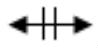 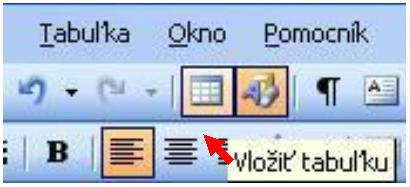 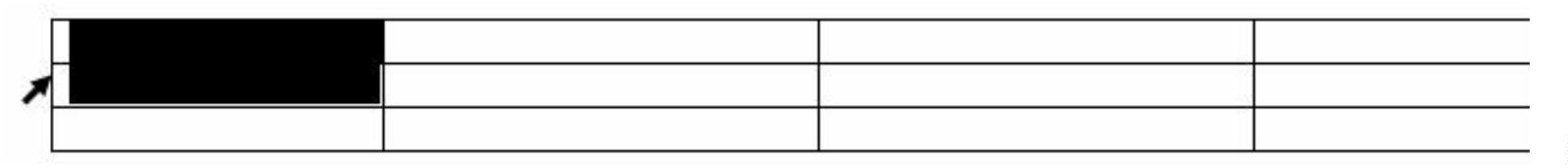 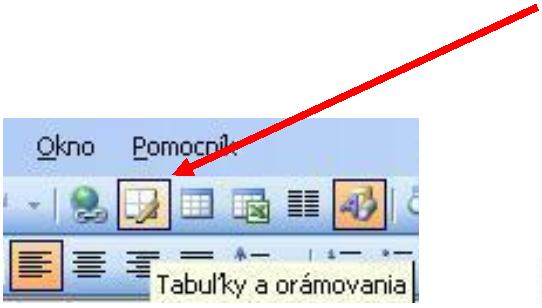 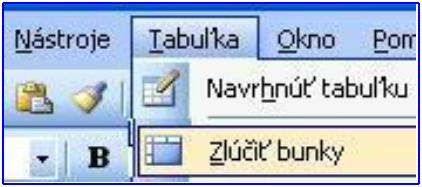 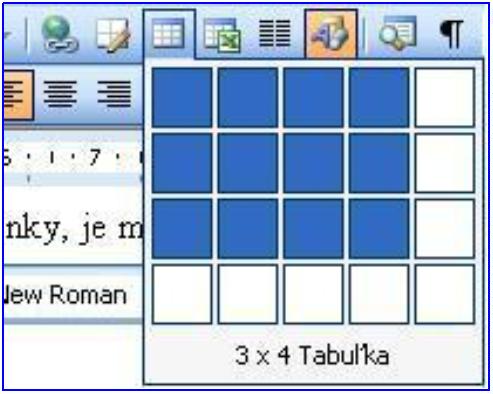 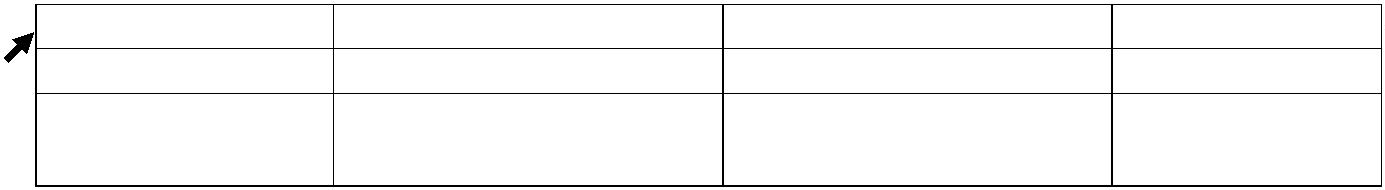 Vloženie riadkaAk zájdeme kurzorom na ľavý okraj tabuľky, zmení sa tento kurzor na bielu šípku ukazujúcuvpravo hore. Ak teraz kliknete ľavým tlačidlom, zvýrazní sa celý riadok:Teraz môžete v menu Tabuľka Vložiť Riadky pod, vložiť riadky pod zvýraznený riadoktabuľky.zlúčené bunkyzlúčené bunky vedľa sebanad sebouPodobne je možné vkladať aj stĺpce. Zvýrazní sa jeden stĺpec a potom cez príkazTabuľka Vložiť Stĺpce napravovložíte stĺpce:Takto bude tabuľka vyzerať po vložení stĺpca.zlúčené bunkyzlúčené bunky vedľa sebanad sebouZarovnanie v bunkáchAk kliknete kurzorom do určitej bunky, je možné nastaviť vodorovné zarovnanie v bunke:vľavo, na stred, vpravoZvislé zarovnanie v bunke je možné, keď kliknete do príslušnej bunky a cez menuTabuľka Vlastnosti tabuľky Bunka.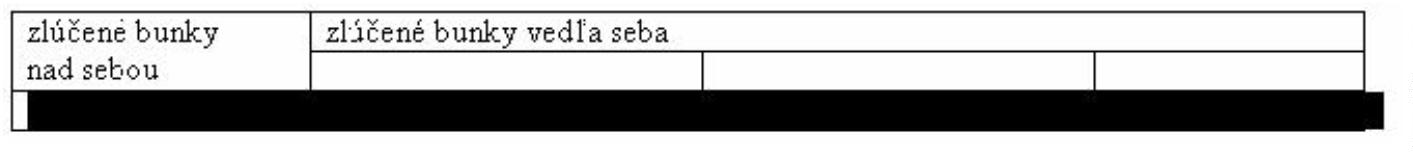 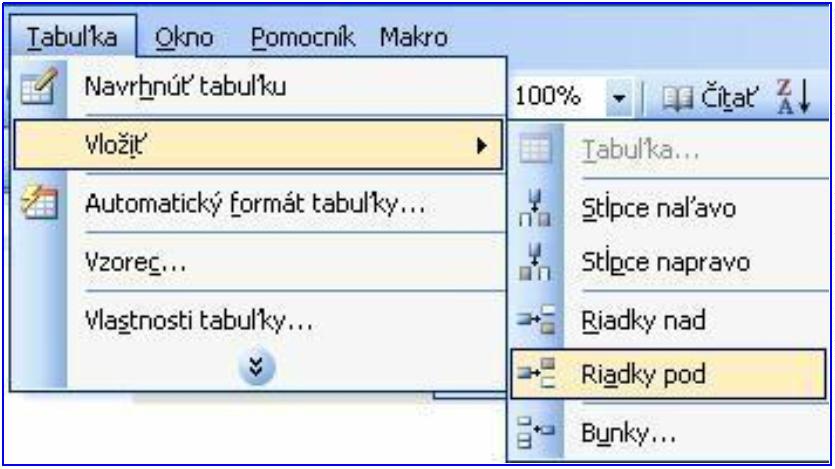 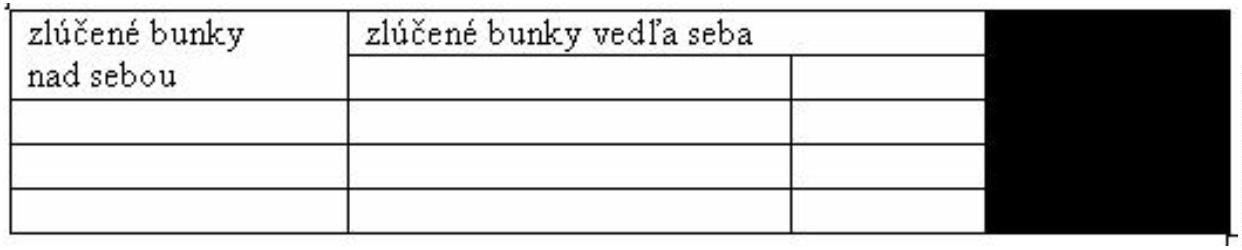 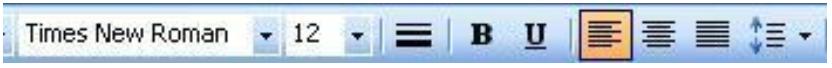 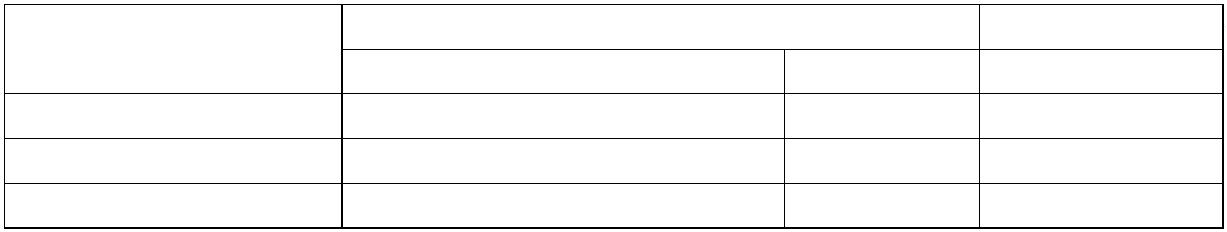 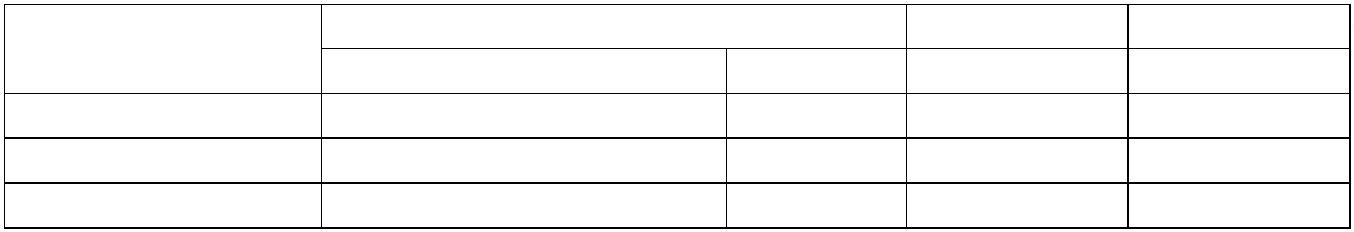 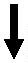 Zarovnanie je možné: nahor ,nastred, nadol :Ak chcete nastaviť zarovnanie voviacerých bunkách, musia byť tietobunky pred nastavením zarovnaniazvýraznené.Zmena smeru textu v bunkách:Formát Smer textuUkážka zarovnania v bunkách a zmeny smeru textu:ukážkatextuTu jev bunkáchZarovnaniaZostavenie tabuľkyChceme napr. zostaviť takúto tabuľku:Tabuľka má 4 stĺpce a 5 riadkov. Zájdeme kurzorom myši na ikonu Vložiť tabuľkua klikneme na ňu. Otvorí sa tabuľka, ktorá má 4 riadky a 5 stĺpcov.Všetky štvorčeky sú biele.Vznikne nám tabuľa ako na obrázku:MateriálCena za 1 kus250,3010ks6201Výsledná suma1506Dyhované doskySamorezné skrutkyMolitan10Reproduktor3401340Je ale moc široká, preto zúžime jednotlivé stĺpce na potrebnú šírku.pri tomto kroku sa automaticky zväčší výška prvého riadku (ak slovné spojenie „celkovásuma“ chceme mať v 2 riadkoch: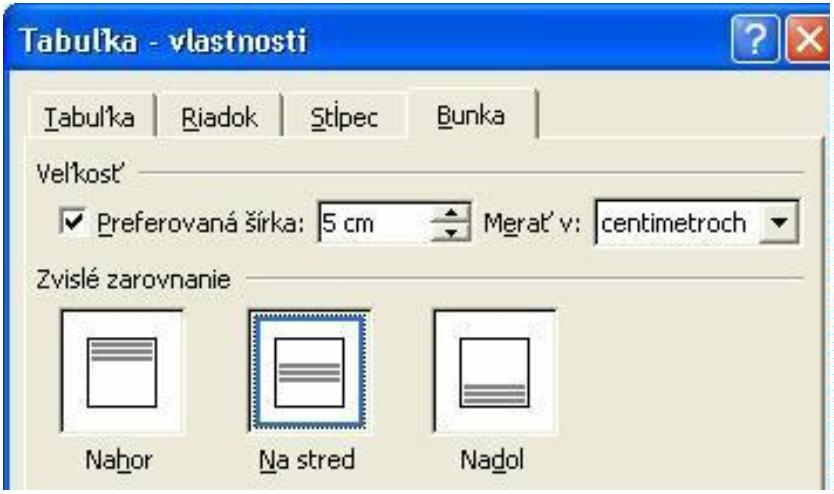 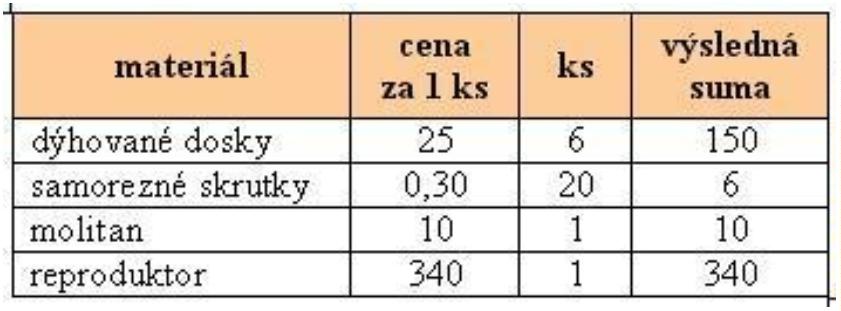 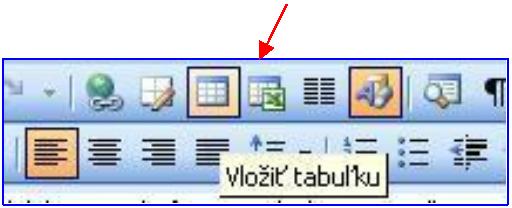 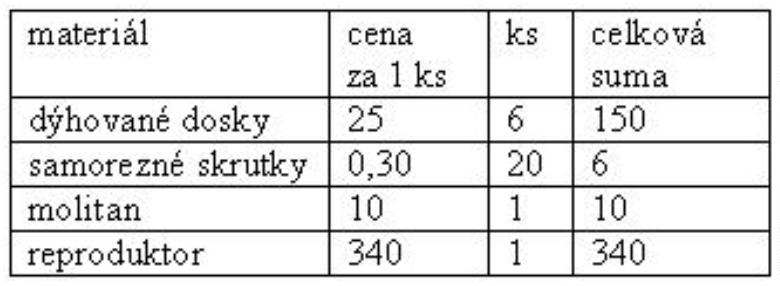 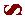 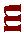 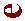 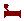 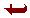 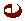 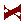 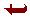 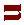 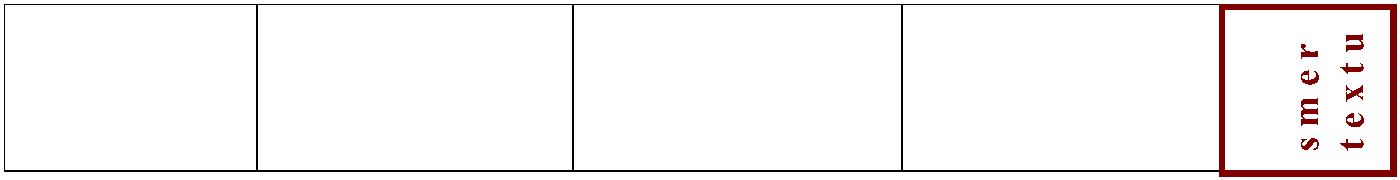 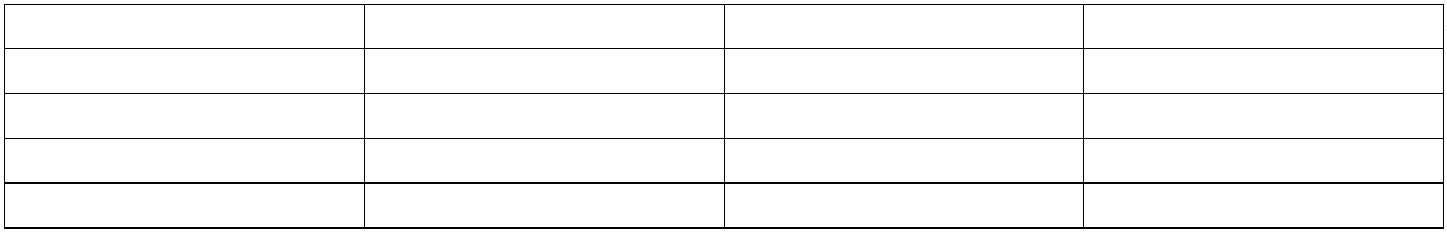 Zarovnanie celej tabuľky spravíme nasledovne: Označíme celú tabuľu a cez ponukuTabuľka  Vlastnosti tabuľky vojdite do dialógovéhoKliknite na ikonu Na stred a naOKTabuľka zaujme polohu v strededokumentu. Teraz vyznačtevšetky bunky v prvom riadkunastavíme tu vodorovné a zvislézarovnanie, hrúbku písma apodfarbenie:Kliknite na ikonu tučného písmaa na ikonu centrovaťTým je nastavené hrubé písmo a vodorovné zarovnanie.Teraz cez Tabuľka Vlastnosti tabuľky zvolíme položku Bunka a nastavíme zvislézarovnanie Na stred:V tom istom dialógovom okne zvolíme položku Tabuľka a Orámovanie a podfarbenie.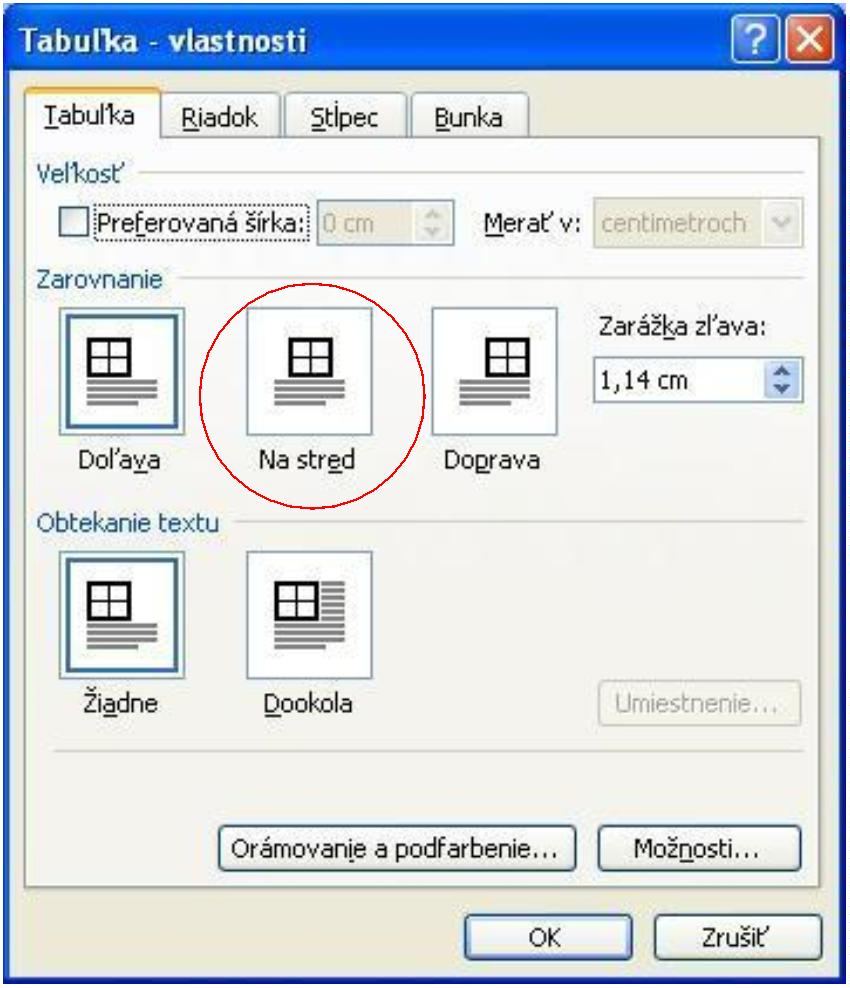 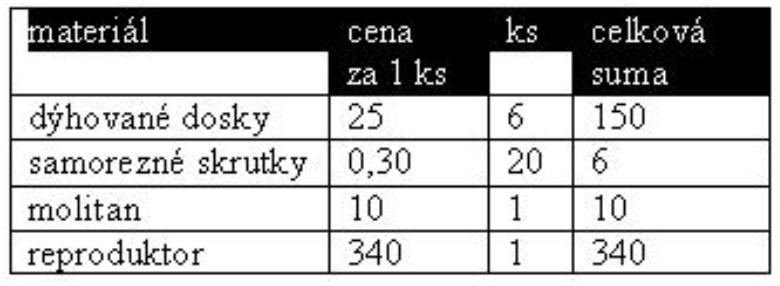 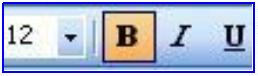 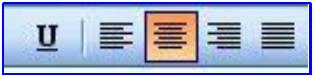 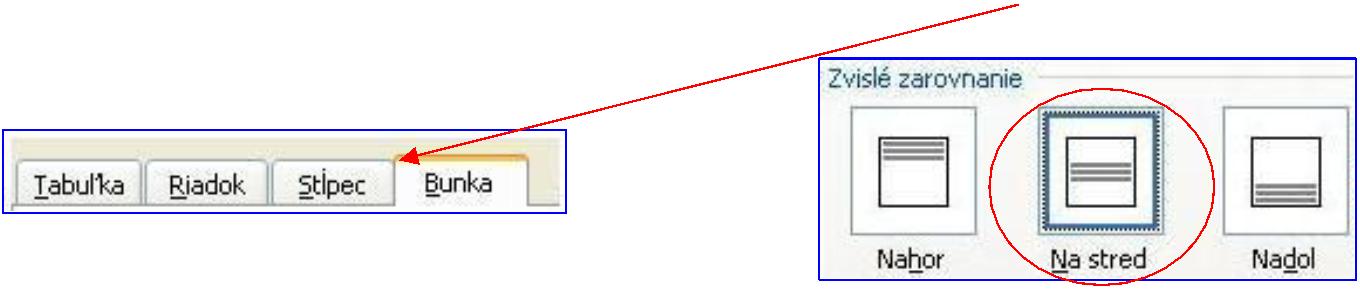 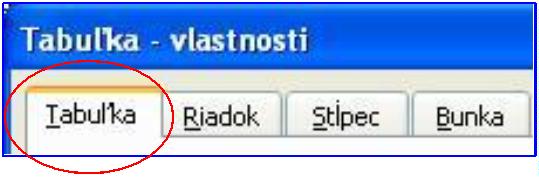 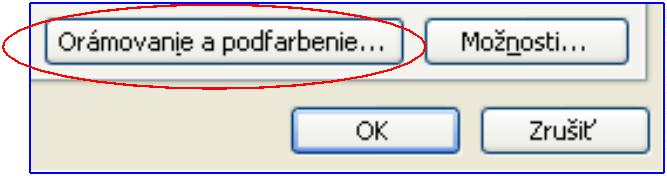 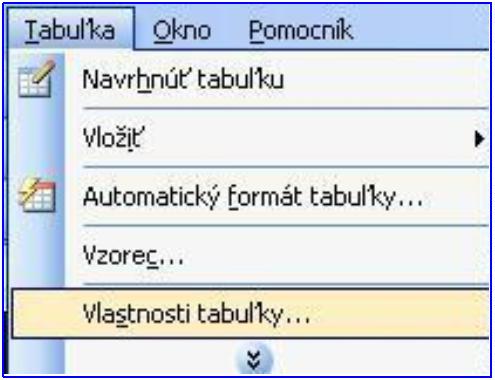 Zvolíme položku Podfarbenie a zvolíme aj príslušnú farbu pozadia buniek v hlavičketabuľky:Ešte by sme chceli mať číselné údaje v strede buniek - vyznačme všetky bunky, v ktorýchtieto údaje sú a kliknime na ikonu Centrovať:No a tu je hotová tabuľkaAk chceme zoradiť, tabuľku, alebo obyčajný zoznam, Word to dokáže zariadiť. Vyznačte celýzoznam.Potom kliknite na Tabuľka Zoradiť ( A—Z ):Otvorí sa nám dialógové okno kde si navolíme čo chceme zoradiť a ako (vzostupne alebozostupne) po ukončení nastavenia potvrdíme OK.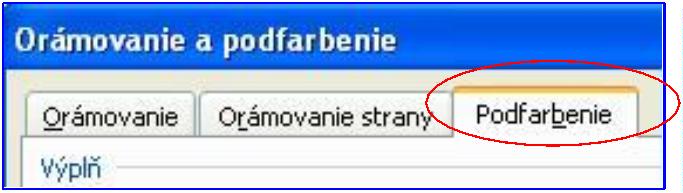 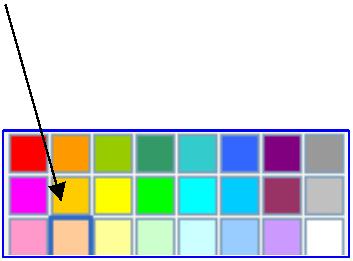 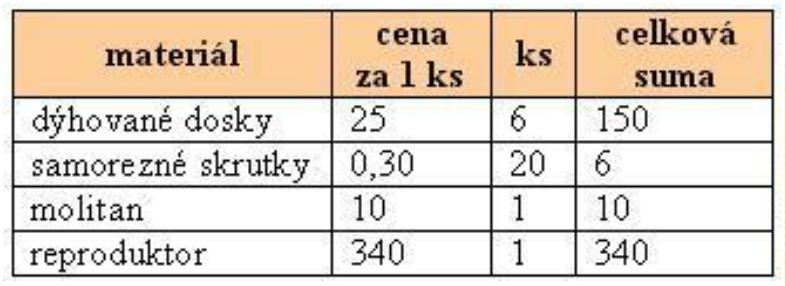 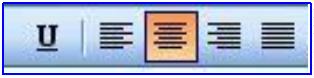 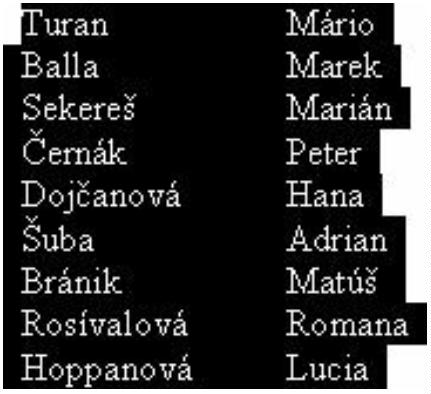 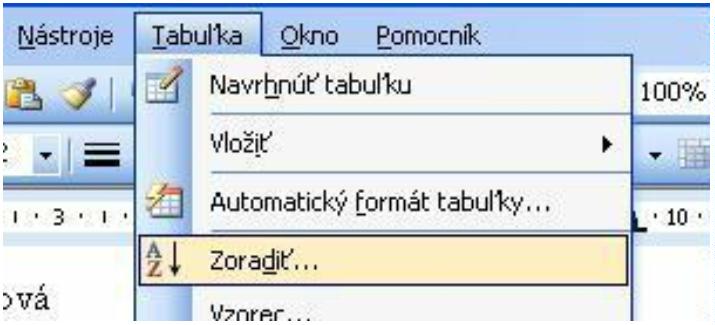 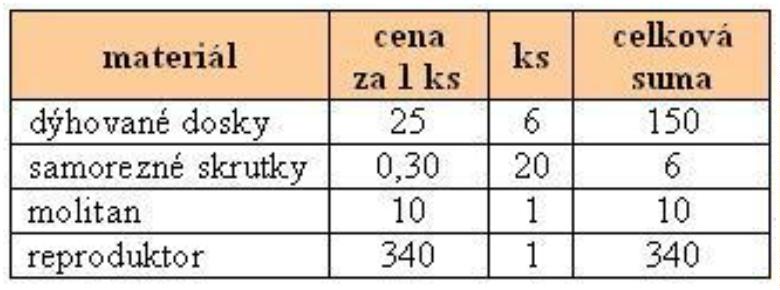 Editovanie rovnícSkôr, ako ukážeme samotné editovanie rovníc, ukážeme si, ako je možné medzi ikonyv horných dvoch lištách dostať ikonu editovania rovníc a tým pádom vlastne aj hocijakú inúikonu. Cez Zobraziť  Panely s nástrojmi  Prispôsobiť  Príkazy sa dostanemek takémuto dialógovému oknu:Vyberiemepoložku,požadovanúnapr. Editorrovníc, Symbol, Horný,dolný index a pod.a systémom drž a ťahajprenesieme požadovanúikonu na panel úloh.Medzi ikonami v pracovných lištách sa objaví aj ikona editovania rovníc:Pomocou Menu sa k rovniciam dostaneme : Vložiť Objekt  Microsoft Equation 3.0Vždy, keď budeme potrebovať písať zlomky, mocniny, odmocniny a pod. klikneme na tútoikonu.Objaví sa malé dialógové okno:zátvorkyzlomky a odmocninymocniny, horný, dolný indexOkrem dialógového okna sa objaví aj pracovné pole:V napísanom texte sa pohybujeme kurzorovými klávesmi,alebo myšou klikneme na príslušné miesto v texte: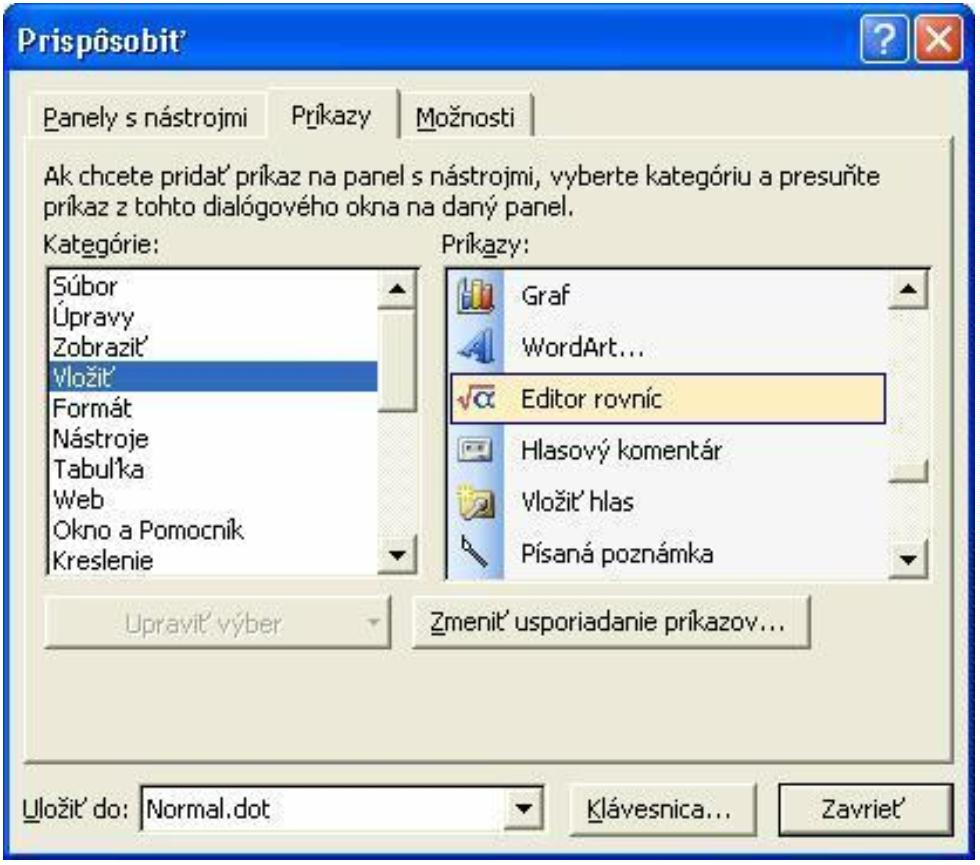 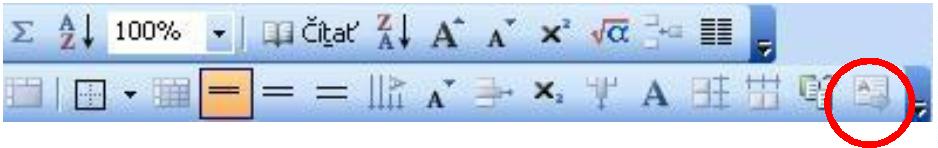 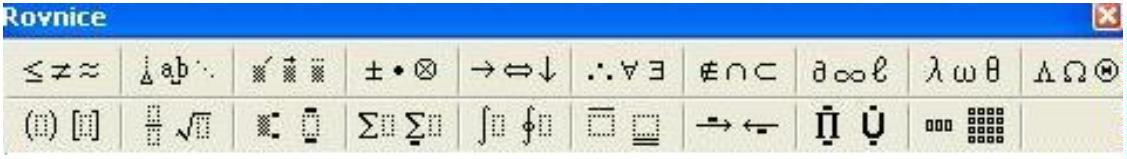 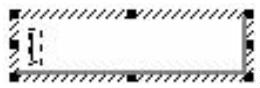 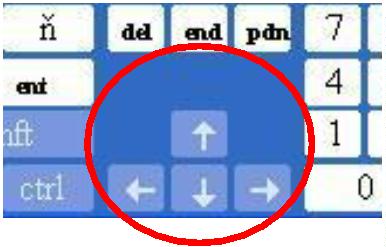 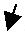 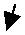 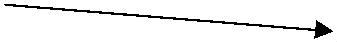 Medzery medzi písmenami v pracovnom poli je možné robiť tak, že pri stlačenom CTRLklikneme na klávesu SPACE, dlhá kláves, alebo cez tento „panel“x23=1- {1- (x - 2)}Chceme napísať rovnicu:4–klikneme na ikonu editovania rovníc, ukážu sa dve okná: v okne Rovnice klikneme na druhéspodné políčko – tam, kde je znak zlomku (červený krúžok):––ukáže sa nové pracovné pole:keďže ide o zložený zlomok, v okne Rovnice znova klikneme na zlomok, teraz sa ukážetakéto pracovné pole:Kurzor bude v čitateli, môžeme začať písať: x teraz sa šípkou dolepresunieme pod vedľajšiu zlomkovú čiaru a napíšeme 2 a takýmtospôsobom sa pohybujeme po celej rovnici.Postupne vkladáme komponentý ktoré sú v danej rovnici, t.j. rôznezátvorky, odmocniny a pod. panel s nástrojmi pre Rovnice obsahujevšetky potrebné matematické značky a symboly, vrátane Gréckej abecedy(horné posledné dve políčka). Nám zostáva písať len číslice, +, -, *, /.Pozor, editor neobsahuje matematické funkcie (sin, cos, log a pod.)!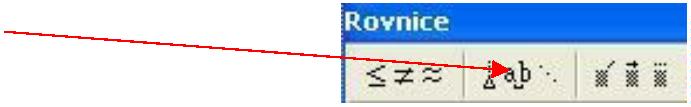 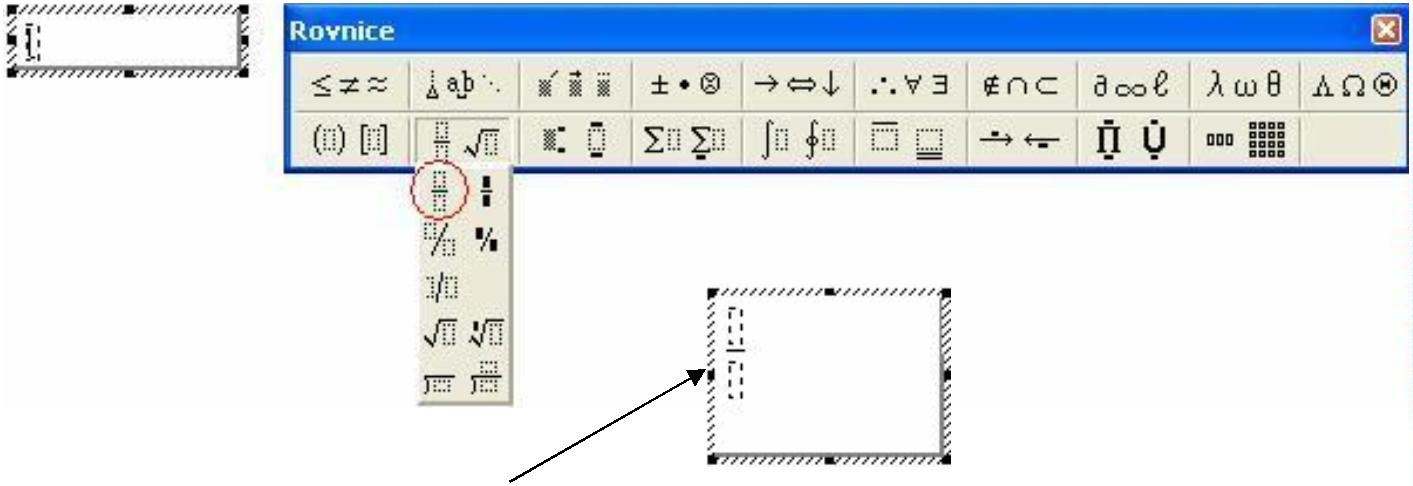 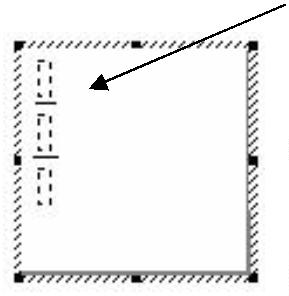 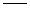 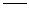 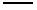 KreslenieAk v ponuke Zobraziť Panely s nástrojmi je „zafajknuté“ Kreslenie, je v dolnej častiobrazovky lišta Kreslenie. Ak chceme napríklad nakresliť čiaru, priamku, klikneme v dolnejlište na ikonu „čiara“:Kurzor myši sa zmení na krížikTýmto kurzorom prejdeme na miesto, kde chceme mať „začiatočný“ bod čiary. Tu stlačíme apodržíme ľavé tlačidlo myši a potiahneme na miesto, kde chceme mať „koncový“ bodpriamky. Ľavé tlačidlo myši pustíme.Na koncoch čiary sú krúžky – je vyznačená a môžeme ju upravovať(ak by nebola vyznačená, zájdeme na ňu kurzorom myši, keď sa zmení na kríž sobojsmernými šípkami klikneme ľavým tlačidlom myši). Môžeme upravovať:farba čiaryštýl čiaryprerušovaná čiara štýl šípkyAk chceme nakresliť zvislú, alebo vodorovnú čiaru, prípadne rovnomerný útvar (štvorec,kruh)je vhodné držať pri kreslení kláves SHIFT.Ak potrebujeme nakresliť viac rovnakých čiar, nemusíme každú kresliť osobitne. Môžemevyužiť kopírovanie. Zájdeme kurzorom na už nakreslenú čiaru (zmení sa na dvojkrížs obojsmernými šipkami), stlačíme kláves CTRL (podržíme), stlačíme ľavý kláves myši apotiahneme na miesto, kde chceme mať ďalšiu takú čiaru. Teraz pustíme ľavý kláves myši aaj kláves CTRL.Ak by ste nedržali stlačený kláves CTRL,čiaru premiestnitekopírované čiaryČo môžeme kresliť:a) čiaryb) základné tvaryc) spojniceb)a ďalšie útvary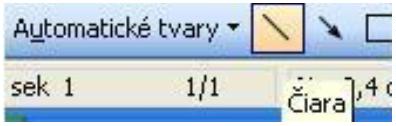 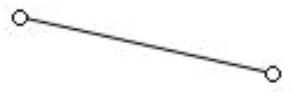 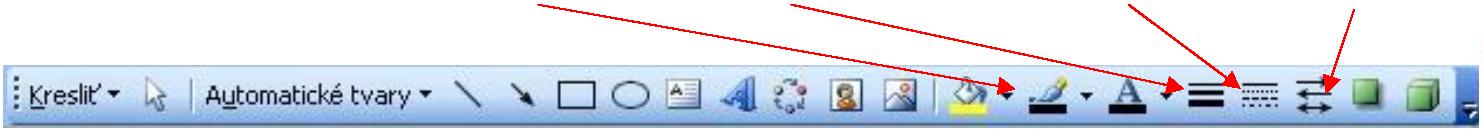 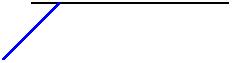 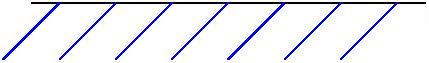 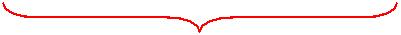 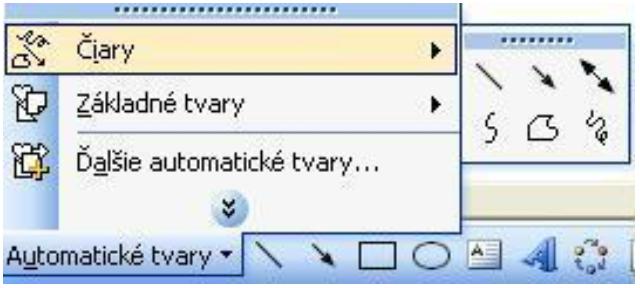 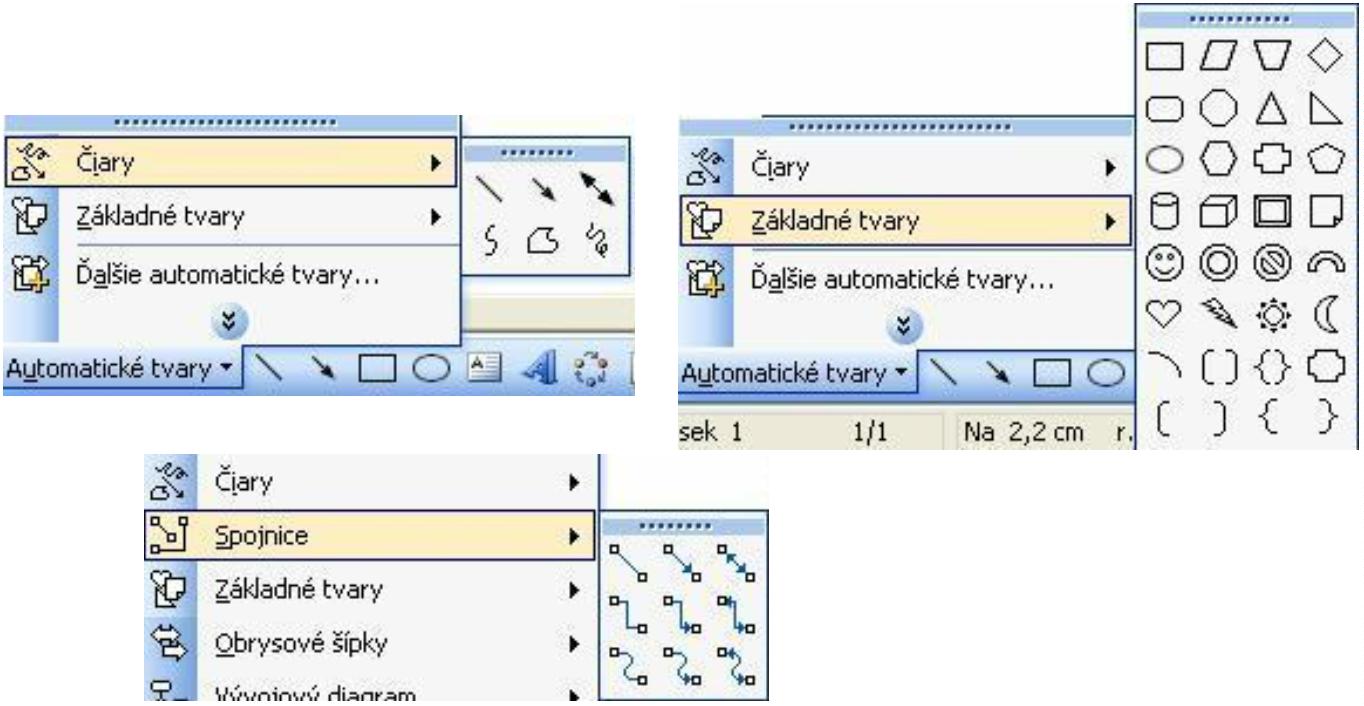 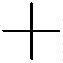 Ak začneme kresliť, program nám hneď na začiatku ponúkne kresliť na tzv. kresliace plátno.Ak nechceme kresliť na toto plátno, tak v ponuke Nástroje Možnosti Všeobecné odklikneme fajku pri položke: Pri vkladaní automatických tvarov automaticky vykresliťkresliace plátnoZložitejšie útvary – lichobežník, šesťuholník, kváder, hranol, . . . môžeme kresliť tak, že sivyberieme z automatických tvarov, ak tam útvar nie je, môžeme kresliť postupne jehojednotlivé strany a hrany.Tento šesťboký hranol je nakreslený tak, že je nakreslená každá jeho hrana osobitne.Ak potrebujeme vložený – nakreslený objekt premiestniť:a) ak je to útvar vložený cez automatické tvary, klikneme naň ľavým tlačidlom –zvýrazníme ho, podržíme ľavé tlačidlo myši a potiahneme na miesto, kde chcemeútvar premiestniť. Teraz ľavé tlačidlo myši pustíme.b) ak každá strana (hrana, . . .) je kreslená zvlášť,v dolnej lište klikneme na šípku ukazujúcu vľavohore. Kurzor sa zmení na takúto šípku. Touto šípkou pri zatlačenom ľavomklávese myši „orámujeme“ celý útvar. Ten sa zvýrazní. Ak kurzorom prejdemepo takto zvýraznenom útvare, na stranách (hranách) sa kurzor zmení na krížs obojsmernými šípkami. Teraz zadržíme ľavé tlačidlo myši a útvarpremiestnime.Ak potrebujeme popisovať strany, hrany, vrcholy, zvolíme pri vyznačenom útvareKresliť Zalamovanie textu Za textom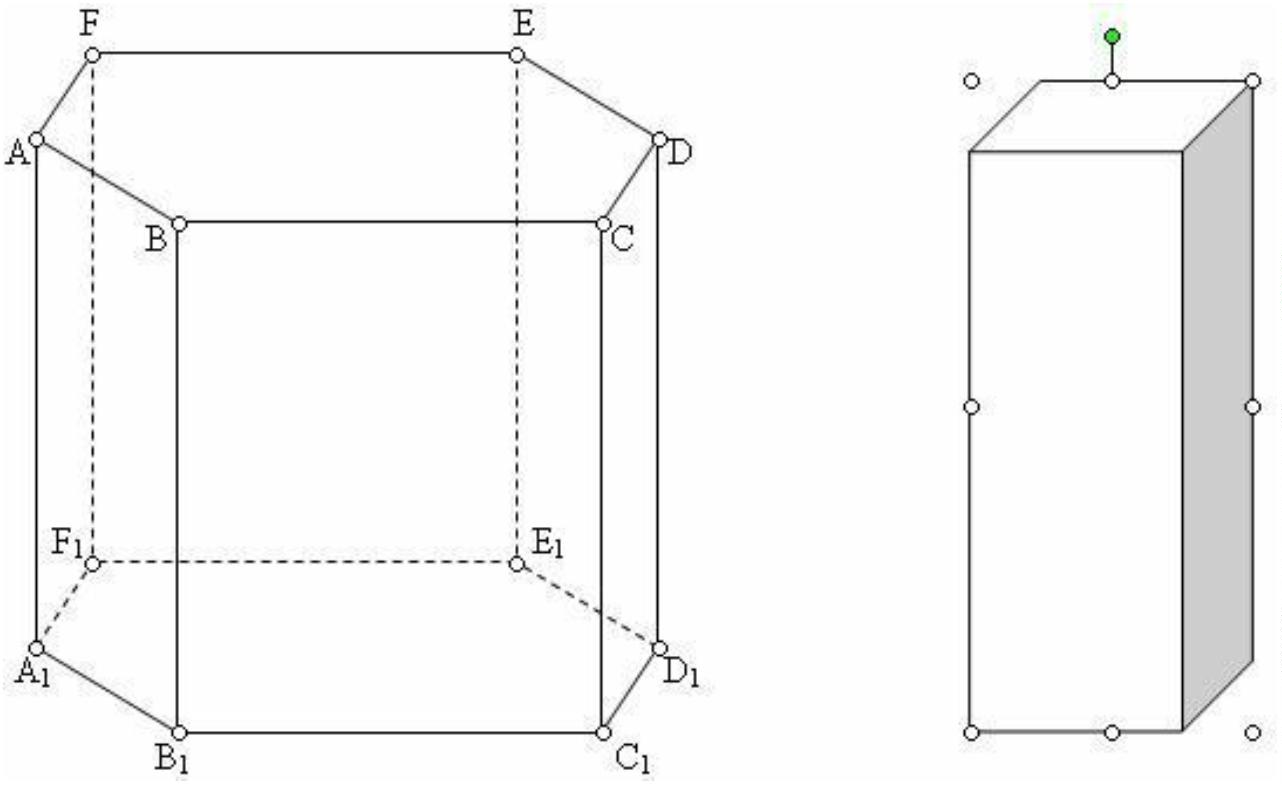 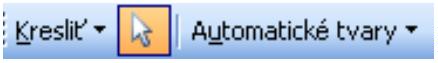 